Муниципальное дошкольное образовательное учреждение«Детский сад № 93»Безопасность детей – превыше всегоМетодическое пособие для педагоговпо обучению детей основам пожарной безопасностина основе опыта работыПрограмма обучения детей дошкольного возрастаосновам пожарной безопасности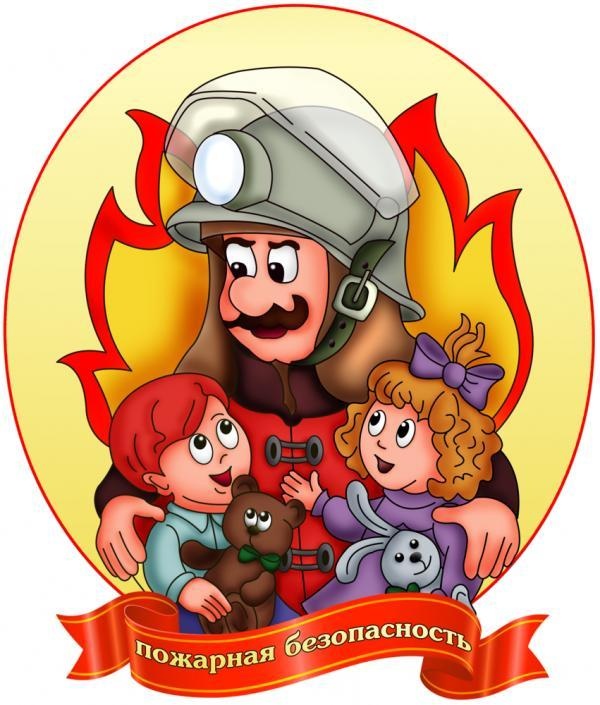 Автор-составитель:воспитательЛыбаева Надежда Александровна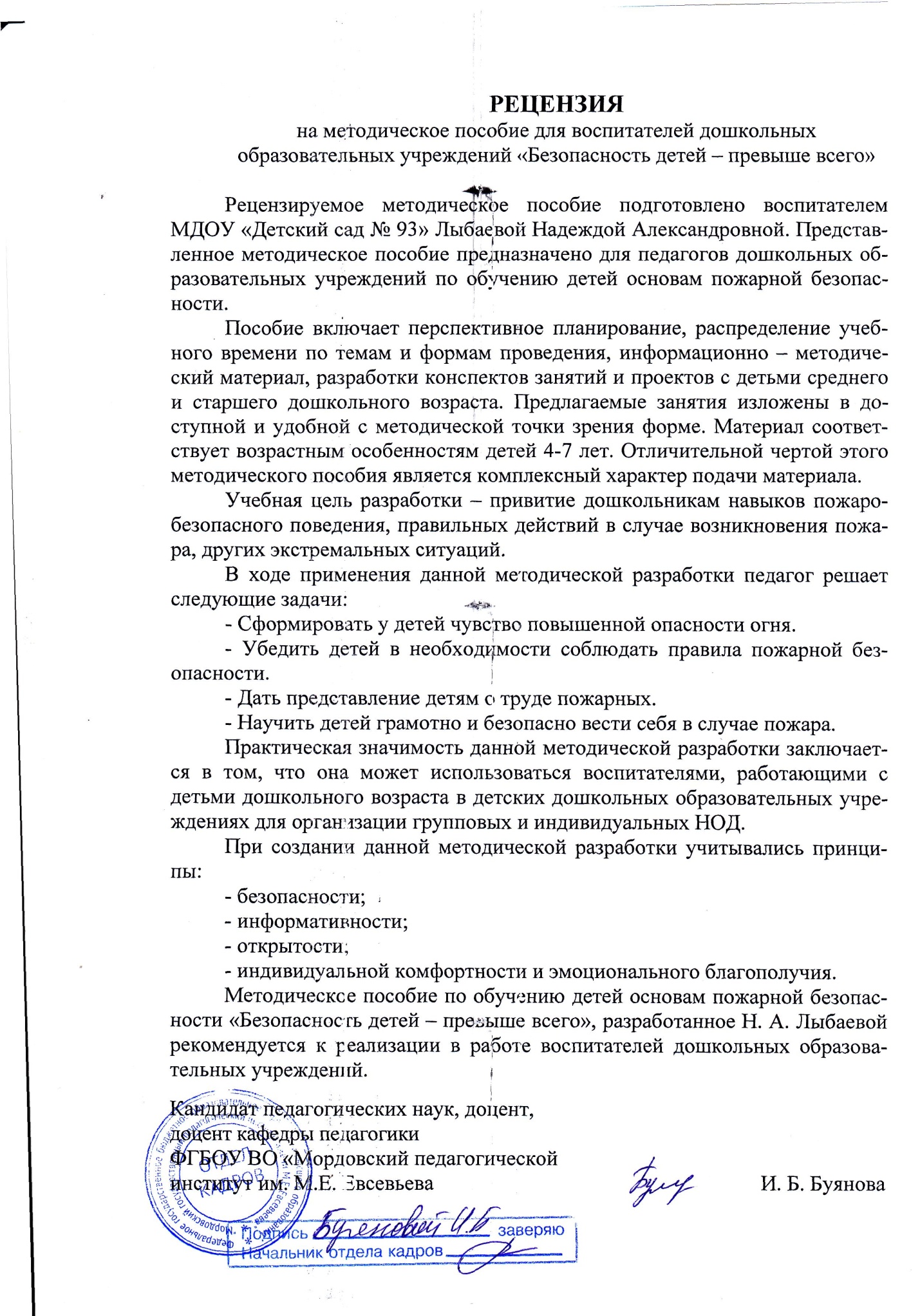 Автор - составитель Лыбаева Н.А., методическое пособие для педагогов по обучению детей основам пожарной безопасности «Безопасность детей – превыше всего» - г.Саранск: 2019. -121 с.Сведение об авторе: Лыбаева Н.А., воспитатель высшей квалификационной категории муниципального дошкольного образовательного учреждения «Детский сад №93» г.Саранска.Редактирование: Чиркова И.О, старший воспитатель МДОУ «Детский сад №93».Рецензент: кандидат педагогических наук, доцент кафедры педагогики ФГБОУ ВО «Мордовский педагогический институт им. М.Е. Евсевьева».Методическое пособие для педагогов по обучению детей основам пожарной безопасности «Безопасность детей – превыше всего». Пособие включает перспективное планирование по темам и формам проведения, информационно-методический материал, разработки конспектов занятий и проектов с детьми среднего и старшего дошкольного возраста. Разнообразный подход к занятиям нестандартен и интересен. Предлагаемые занятия изложены в доступной с методической точки зрения форме. Материалы соответствуют возрастным особенностям детей 4-7 лет. Материал представлен в игровой форме, доступен для детей, помогает прочно освоить полученные знания, умения и навыки. Методическое пособие по обучению детей основам пожарной безопасности «Безопасность детей – превыше всего» рекомендуется в помощь в работе по дополнительному образованию воспитателей дошкольных образовательных учреждений, а также родителям.ВведениеЗнание и соблюдение противопожарных требований только тогда становятся естественными в поведении человека, когда они привиты с детства. Именно в дошкольном возрасте возникают благоприятные условия для воспитания у ребенка чувства опасности перед огнем, навыков умелого обращения с ним, овладения знаниями, помогающими предупредить возгорание или сориентироваться в сложной ситуации пожара.Потребность обучения детей правилам пожарной безопасности (в дальнейшем - ППБ) подтверждает статистика пожаров по причине шалости детей с огнем. Анализ происшествий, связанных с поведением ребенка во время пожара, показывает, что малышей отличает пассивно-оборонительная реакция: от страха ребенок прячется в укромное место вместо того, чтобы покинуть горящий дом или позвать на помощь. Вместе с тем детям свойственна тяга к огню, поэтому запреты, как правило, малоэффективны. Необходимо вести с детьми постоянную, целенаправленную работу по привитию навыков острожного обращения с огнем, давать знания о свойствах огня и дыма, учить правильному поведению в экстремальной ситуации пожара.Хорошим подспорьем в работе с детьми будут разработки игровых занятий, включающих физкультурные упражнения на ловкость и реакцию ребенка. В этой работе помогут следующие материалы:-	литературные произведения на противопожарную тематику;-	праздничные сценарии на тему: «Берегите лес от пожара»;-	сценарии спортивных праздников с противопожарной атрибутикой;-	папка «01» – материалы для работы с родителями;-	выставки детских рисунков на тему: «Огонь - друг, огонь - враг»;-	стенд «Юные друзья пожарных»;-	детские иллюстрации по ППБ;-	устное народное творчество о пожаре (пословицы, поговорки, загадки).Обучение детей с использованием литературных произведений требует от педагога учитывать следующие принципы изложения:1. Повествование должно идти от лица детей, что позволяет говорить с ними простым, доступным языком о сложных вещах.2. Необходимо использовать образные выражения, чтобы дети легче представляли то, о чем говорится в произведении.3. Содержание литературного произведения должно учитывать возраст детей, их психологические особенности.4. Литературную часть предпочтительно использовать многовариативно:- как художественное произведение (чтение, заучивание);- как содержание занятий;- как драматизацию;- как отдельные правила;- как материал для изодеятельности.Следует отметить, что все подобранные материалы, пособия, разработки, кроме преследования основной цели - формирования целостного представления о пожарной безопасности, решают также задачи других направлений в работе с детьми: воспитание культуры поведения на улице, в доме, на природе, расширение кругозора (знакомство с предметами бытовой техники, химии, работой предприятий), закладывание основ экологического воспитания. Учитывая, что объем противопожарных знаний дети усвоят в течение ряда лет, можно определить и комплекс задач, направленных на достижение поставленной цели. 1. Комплекс задач и перспективное планирование.1.1. Комплекс задач.Данные задачи и подзадачи могут быть успешно решены только при перспективном планировании мероприятий. 1.2. Перспективное планирование для младших групп.Перспективное планирование для младших групп.1. Чтение стихотворения С.Маршака «Кошкин дом».2. Драматизация «Кошкин дом».3. Рассматривание плакатов, иллюстраций на противопожарную тематику.4. Заучивание русской народной песенки «Пожар» на стихи К.Чуковского.5. Рассматривание памятки «Детям об огне».Перспективное планирование для средних возрастных групп.1. Чтение рассказа Т.Фетисова «Куда спешат красные машины».2. Демонстрация пожарной техники с последующей изодеятельностью (по договоренности возможен приезд пожарной машины с боевым расчетом на территорию детского сада).3. Знакомство с пожарной техникой, экипировкой бойцов через иллюстрации. Чтение стихотворений, составление загадок на противопожарные темы.4. Чтение с пересказом рассказа Л.Толстого «Пожарные собаки».5. Беседа по плакатам. Цель: определить причины пожара, ущерб от него, описать эмоциональное состояние пострадавших. 6. Чтение стихотворения С.Маршака «Пожар».7. Серия занятий по знакомству с правилами поведения в случае пожара.8. Оформление родительского уголка по правилам поведения в случае пожара.9. Познавательное занятие «Осторожно с огнем!». 10. Оформление группы наглядными печатными материалами.11. Чтение в течение года: «Путаница», «Кошкин дом», «Жил на свете слоненок».12. Дидактические игры: «Слушай внимательно», «Угадай профессию», «Разложи по порядку», «Собери картинку».13. Серия разнообразных занятий по знакомству и работе с планом, схемой.14. Оформление стенда «План эвакуации из группы, из моей комнаты».15. Создание специальных ситуаций. Цель: отработать действия ребенка при пожаре.16. Подвижная игра «Огонь, вода и едкий дым». Изготовление специальных атрибутов к игре.17. Встреча с инспектором Госпожнадзора. Разучивание к встрече стихов, частушек, пословиц.18. Чтение стихов на противопожарные темы.19. Чтение сказки А. Шевченко «Как ловили уголька» и рассказа С. Маршака «Рассказ о неизвестном герое».20. Пересказ произведения Л.Толстого «Солдат».Перспективное планирование для старшего дошкольного возраста.Сентябрь1. Оформление выставки детского творчества по пожарной безопасности.2. Аппликатирование плаката «Не забудьте отключить».3. Спектакль «Прогулка по лесу». При подготовке к нему разучить песню Л. Шаинского «Картошка», повторить правила пожарной безопасности.4. Чтение стихотворения на противопожарную тематику.Октябрь1. Познавательное занятие «Знакомство со службой 01», чтение стихотворения, разучивание загадок, пословиц на противопожарные темы.2. Познавательное занятие «Взаимодействие пожарных подразделений», чтение стихотворения.3. Познавательное занятие «Взаимодействие служб спасения», чтение стихотворений.4. Встреча с командиром боевого расчета.5. Создание специальных ситуаций «Действия при пожаре».6. Спортивный праздник с включением эстафеты «Кто быстрее потушит пожар», подвижная игра «Огонь, вода и едкий дым».Ноябрь1. Оформление выставки детского творчества «Правила пожарной безопасности - твои и мои».2. Создание специальных ситуаций «Твои первые действия при пожаре».3. Иллюстрирование причин пожаров «Отчего происходят пожары», использование плакатов.ДекабрьПознавательное занятие «Знакомство с приборами освещения» (с последующей изодеятельностью). При подготовке к Новому году разучить частушки, стихи на тему правильного поведения возле елки.3. Викторина «Берегите жилище от пожара». 4. Познавательные занятия «Знакомство с электричеством». 5. Чтение стихотворений на противопожарную тематику. Январь1. Встреча с работником противопожарной службы или инспектором Госпожнадзора, чтение стихов на противопожарную тему.2. Викторина «Чтобы не было пожара».3. Создание специальных ситуаций «Эвакуация из помещения».4. Чтение стихотворений на противопожарную тематику.Февраль1. Оформление альбома о труде пожарных, иллюстрирование загадок.2. Приглашение гостей из пожарной части. Подготовить концерт «Ночью и днем осторожно с огнем!». Подготовить монтаж из стихов, драматизацию.Март1. Познавательное занятие «Пожар в лесу» с последующей изодеятельностью. Разучивание произведений устного народного творчества.2. Экскурсия в пожарное депо для знакомства с пожарной техникой, оборудованием. Чтение стихотворения на противопожарную тематику.3. Оформление выставки художественной литературы «Писатели - о пожарах».4. Спортивный праздник «Смелые пожарные».5. Чтение произведений на противопожарную тематику. Апрель1. Познавательное занятие «Знакомство с пиротехникой» с последующей изодеятельностью.2. Закончи сказку «Птичка-невеличка и большой пожар».3. Конкурс детского рисунка «Я и огонь» (с последующим награждением). Организовать просмотр детских рисунков в пожарной части или соседней школе.Май1. Познавательное занятие «Правила поведения на природе».2. Праздник с включением тем по пожарной безопасности.3. Викторина «Почемучка в гостях у юных пожарных» (с элементами народного творчества, разучиванием частушек).На протяжении всего года в работе с детьми используются дидактические игры типа «Найди ответ», «Разложи по порядку», «Домино», «Лото» (см. в «Дополнительных материалах»).1.3. Занятия с детьмиЧто нужно делать при пожаре (для 5 лет).Программное содержание: знать и соблюдать ППБ; вызвать у детей чувство неприятия к нарушителям,	воспитывать бдительность. Большую помощь в изучении детьми ППБ оказывают родители: помогают заучивать стихи, запоминать пословицы, поговорки, составлять рассказы по плакатам из серии «Огонь и люди».Цикл занятий:Беседа о правилах поведения при пожаре:- в случае пожара следует немедленно покинуть опасное место и позвать взрослых;- если дома есть младшие дети, необходимо позаботиться о них - забрать с собой и пробираться к выходу;- если есть дома телефон, позвонить по «01», затем родителям на работу или соседям и друзьям родителей.Викторина «Береги свой дом от пожара». Итоговая беседа «С огнем играть опасно - это всем должно быть ясно».Дидактическая игра «Занимательная шкатулка».Цель игры: продолжить знакомство детей с профессией пожарного, уточнить понятия о первичных средствах пожаротушения, активизировать словарный запас, совершенствовать память, мышление, быстроту реакции.Ход игры: ребенок вынимает из шкатулки картинку, показывает изображенный на ней предмет, рассказывает, как им пользоваться. Затем читает отрывок из произведения о пожарных. За каждый правильный ответ ребенок получает карточку с флажком или фишку. Выигрывает тот, кто наберет больше карточек.Пожарный автомобиль и противопожарное оборудование (для 5-7 лет)Цикл занятий:Знакомство детей с пожарным щитом в детском саду. Рассказ воспитателя о первичных средствах пожаротушения.Дидактическая игра «Помоги пожарному».Аппликация и лепка на тему «Осторожно, огонь!».Знакомство детей с пожарным автомобилем (выезд боевого расчета пожарной части в детский сад).Сюжетное рисование на тему: «Пожарные машины тушат огонь».Программное содержание: знать назначение пожарных автомобилей, рассказать о боевой одежде, снаряжении пожарного-бойца, средствах связи (в форме свободного диалога и наводящих вопросов).Активизация словаря: боец, огнетушитель, струя воды, автоцистерна, насос, лом, багор, сигнальные огни, сирена, пожарный рукав. Ход встречи с боевым расчетом на пожарной машине: перед встречей воспитатель проводит с детьми небольшую беседу о том, как нужно себя вести во время приема гостей из пожарной части. Объясняет детям цель встречи с боевым расчетом.Во время встречи дети наблюдают, как пожарный в считанные секунды надевает защитный костюм и занимает свое место в машине. Командир отделения объясняет и показывает необходимый инвентарь для тушения пожара, подводит детей к пониманию того, что с огнем играть опасно, что маленькие дети не должны брать в руки спички, включать электроприборы и газовые плиты. Иначе может случиться пожар. Далее работник пожарной службы рассказывает детям о том, что профессия пожарного требует таких качеств как смелость, ловкость, находчивость, мужество. Заостряет внимание детей, на том, что каждый должен знать номер телефона пожарной охраны: 01. Тогда диспетчер получит вызов, и пожарная машина примчится на помощь и выручит из беды. Затем пожарный вместе с детьми отвечает на вопросы воспитателя:- А теперь расскажите, какие машины помогают пожарным в борьбе с огнем (Пожарные машины с водой и пеной, с механическими лестницами и насосом).Командир отделения показывает оборудование пожарной машины, его работу. В пожарной машине имеются лестница, насос, рукава, радиостанция для связи со штабом по тушению пожаров и другими машинами. Еще на машине есть сигнальные огни - маячки, сирена. Они нужны, чтобы другие машины уступали дорогу. В специальных отсеках машины лежат пожарные рукава со стволами, из которых сильной струей бьет вода. Есть также лестница, которая поднимается до 5-го этажа дома и выше.- Раньше во время пожара огонь уничтожал целые улицы и даже города. Подумайте, почему случались такие большие пожары? (Раньше не было пожарных машин, пожарные выезжали на лошадях, ехали медленно. А дома все были деревянные, горели быстро. У пожарных было всего две бочки с водой, топоры и ломы. Воды было мало даже для тушения одного дома. И часто пожарным приходилось в первую очередь поливать водой соседние постройки, чтобы не позволить огню перейти на другой дом или улицу).- Дети, а почему пожарная машина красная? (Чтобы издалека было видно, что едет пожарный автомобиль, чтобы уступали дорогу. Красный цвет - цвет огня). Бойцы еще раз демонстрируют, с какой силой бьет струя воды, как разбирается и складывается лестница, как работают световой и звуковой сигналы, как работает радиостанция. В конце встречи дети фотографируются рядом с пожарными возле пожарного автомобиля.2. Распределение учебного времени по темам и формам проведения занятий с детьми средней группы (4-5 лет).Ознакомление с противопожарным щитом в детском саду.Программное содержание: дать детям понятие о противопожарном щите, который расположен на территории дошкольного учреждения, его назначении; ознакомить с предметами, которые там имеются; расширить знания о способах тушения пожара.Наглядные пособия: противопожарный щит в детском саду.Ход занятия: воспитатель обращает внимание детей на противопожарный щит.- Как вы думаете, почему все предметы покрашены в красный цвет? (они предназначены для тушения пожара).- Мы с вами рассматриваем противопожарный щит. Когда возникнет пожар, взрослые здесь могут взять все необходимое для тушения огня (ведро, багор, топор, лопату, лом).- Назовите знакомые вам предметы, которые вы видите на этом щите.- Что взрослые могут делать этими предметами при возникновении пожара? (ведром носить воду и заливать огонь; топором вырубить часть охваченного огнем предмета, разбить окно или дверь, чтобы проникнуть в охваченное пламенем помещение; с помощью лопаты закидать огонь песком или землей).- На противопожарном щите есть предмет, которого в другом месте мы не увидим. Это багор: он имеет длинную ручку, а на ее конце - согнутый металлический крюк. Багор очень нужен при пожаре - им из помещения вытаскивают предметы, разбирают горящие деревянные стены. Ручка багра длинная, потому огонь не достает того, кто им пользуется.- Огонь можно погасить не только водой. Помните, мы с вами тушили костер песком? Что стало с огнем? (он потух).- Возле противопожарного щита есть ящик. Посмотрите, что в нем? (песок и кошма).- Для чего нужен этот песок? (во время пожара песком можно потушить огонь. А это кошма. Когда ее накинешь на небольшое пламя, огонь потухнет).- На противопожарном щите висит также огнетушитель. Им могут пользоваться все взрослые, этому их обучают. Направляют струю тушащего порошка на пламя, и оно гаснет.Мы рассмотрели все предметы на противопожарном щите. Как вы думаете, почему они все находятся на одном месте? (это сделано для того, чтобы при необходимости взрослые могли легко найти нужный инвентарь).Задание на дом: расскажите родителям о предназначении пожарного щита.Экскурсия в пожарную часть.Программное содержание: ознакомить детей с пожарной техникой и людьми, которые работают на ней; воспитать стремление и интерес к профессии пожарных.Ход занятия: воспитатель рассказывает о пожарных машинах, о применении сигнала «сирена» при выезде на пожар. Приглашает детей к пожарной машине и предлагает рассмотреть ее.- Эта машина имеет красный цвет. Почему? (чтобы ее было видно издалека, когда она спешит на пожар).- Она имеет мигающий синий свет и сирену. Для чего они нужны? (на пожар приходится спешить, а сигнал предупреждает, что едет пожарная машина, и все другие машины и пешеходы дают ей дорогу).- К машине прикреплена лестница. Для чего она нужна? (по лестнице пожарные поднимаются на верхние этажи дома, чтобы тушить огонь и спасать людей).Пожарные показывают детям пожарные рукава и стволы.- Для чего они нужны? (с помощью рукавов на огонь направляют воду и тушат его).- Чтобы по этим рукавам шла вода, водитель машины включает насос. Чтобы не получить ожоги, пожарные надевают специальные защитные костюмы.Один из пожарных демонстрирует, как применять этот костюм.- На голову пожарный надевает каску. На спине у него аппарат с кислородом, на лице - специальная маска для защиты органов дыхания от дыма. Для чего это нужно? (огонь очень коварный, и пожарные могут получить травмы).Задание на дом: предложить детям нарисовать пожарную машину, которая мчится на пожар.Чтение стихотворения С.Я. Маршака «Пожар» и беседа по его содержанию.Программное содержание: закрепить знания детей о причинах возникновения пожаров, о том, как пожарные тушат огонь; рассказать о пожарах, которые возникают от шалости детей с огнем.Наглядные пособия: книга С.Я. Маршака «Пожар».Ход занятия: воспитатель рассказывает детям, в каких случаях на помощь вызывают пожарных. Раньше, когда не было телефона, пожарные день и ночь дежурили на вышке, она называлась пожарная каланча, с которой просматривалась вся местность. Как только заметили огонь или дым, бойцы спешили туда. Теперь о пожаре сообщают по телефону. Помните ли вы номер, по которому вызывают пожарную команду? Это номер 01.А теперь послушайте стихотворение С.Я. Маршака «Пожар». В нем поэт рассказывает про службу пожарных и о том, как горел дом.После чтения следует задавать детям вопросы:- Отчего начался пожар в доме, где жила Лена? (пожар начался потому, что она не послушалась матери и открыла дверцу печи - тлеющий уголь выпал на пол, который загорелся).- Кто спас Лену? (Лену спас пожарный Кузьма. Он много лет тушил пожары и спас немало взрослых и детей).- На пожаре Кузьме надо было подняться по стене, пробраться сквозь пламя. Ничего не боялся Кузьма – ни высоты, ни огня. Что можно сказать об этом человеке? (он очень смелый человек).- Как видите, неосторожность Лены привела к беде. Кузьма и его товарищи, рискуя жизнью, спасли девочку. После этого Лена с матерью остались без жилья. Так что детям надо быть осторожными с огнем!Задание на дом: нарисовать иллюстрации к прочитанному стихотворению.Драматизация сказки «Кошкин дом» и стихотворения «Спичка-невеличка».Программное содержание: углубить и закрепить знания детей о пользе и вреде огня, способствовать формированию навыков правильного обращения с ним. Научить детей выразительно передавать образы героев сказки.Предварительная работа: чтение художественных произведений по теме: «Пожар», «Пожарные собаки», «Рассказ о неизвестном герое», «Кошкин дом», «Опасная шалость», «Спичка-невеличка»; рассматривание иллюстраций.Наглядные пособия: костюм спички, макет телефона.Ход занятия:1 часть. Дети сидят на стульчиках (скамейках).Воспитатель: Бим-бом, бим-бом! На дворе высокий дом, ставенки резные, окна расписные... Ребята, а чей это дом?Ответ: Кошкин.Воспитатель: А где же Кошка? Ах, у нее были гости, и она, наверное, ушла их провожать. Хозяйка и Василий, усатый старый кот, не скоро проводили соседей до ворот, словечко за словечком, и снова разговор, а дома перед печкой огонь прожег ковер. Вернулся кот Василий и кошка вслед за ним, и вдруг заголосили:Кошка (1-й ребенок): Пожар!Кот Василий (2-й ребенок): Горим!Вместе: Горим!Воспитатель: С треском, щелканьем и громом встал огонь над новым домом, вот и рухнул Кошкин дом, погорел со всем добром.Кошка (1-й ребенок): Где теперь я буду жить?Кот Василий (2-й ребенок): Что я буду сторожить?Воспитатель: Тили-тили-тили-бом! Погорел у Кошки дом. Не найти его примет, то ли был он, то ли нет!Воспитатель: Не плачьте, Кошка и Кот, оставайтесь с нами. А почему сгорел у Кошки дом?Ответы детей: Оставили огонь без присмотра. Не закрыли дверцу печки.Воспитатель: Вот что может случиться, ребята, если огонь оставить без присмотра, или дети возьмут в руки спички и будут с ними играть.2 часть. Входит взрослый в костюме спички.Спичка: Вы обо мне? А вот и я! Привет вам пламенный, друзья! Здравствуйте, ребята! Вы меня знаете? Я Спичка-невеличка! Но не смотрите, что мала. Я, хоть маленькая спичка, могу сделать много зла.Воспитатель: Да, Спичка, мы тебя узнали, это из-за тебя сгорел Кошкин дом.Спичка: Я не виновата, они сами зажгли огонь и оставили его без присмотра.Воспитатель: Послушай, Спичка, как дети расскажут, какое несчастье может произойти из-за тебя. Ребята, вспомните и расскажите, в каких произведениях рассказывается о пожарах.Дети: «Пожар» С.Я. Маршака, «Рассказ о неизвестном герое» С.Я. Маршака, «Пожарные собаки» А.Н. Толстого, «Кошкин дом» С.Я. Маршака.Спичка: Да, если неосторожно обращаться с огнем, может произойти большая беда. Но я могу приносить и большую пользу. Может, вы знаете, ребята, как огонь помогает человеку?1-й ребенок: Знают взрослые, знают дети в самых дальних концах земли. Люди сколько жили на свете, пуще глаза огонь берегли. Ведь издревле до нашего века он помощник и друг человека.2-й ребенок: Чуть стемнеет, вспыхнет повсюду электрических лампочек чудо.3-й ребенок: Поутру, чтобы все были сыты, ставим пищу в духовки и плиты.4-й ребенок: Хлеб и булки огонь выпекает и от холода нас защищает.5-й ребенок: И от дальних звезд до Земли мчит космические корабли.Спичка: Но если кто-то из детей захочет взять спички и чиркнуть, будет много огня.Воспитатель: Ребята, а что нужно сделать, если вдруг появится огонь?Ответ: Вызвать пожарную команду.Воспитатель: А как это сделать?Ответ: Позвонить по телефону 01.Воспитатель: Давайте повторим такое правило «Пусть помнит каждый гражданин пожарный номер 01». Ведь мы с вами знаем об этом песню (поют песню), а я сейчас позвоню в пожарную часть (звонит) и узнаю, что делать со Спичкой.Пожарный: Пожарная часть слушает.Воспитатель: Здравствуйте, с вами говорят из детсада. К нам случайно попала спичка. Что нам делать?Пожарный рассказывает о правилах.Воспитатель: Со спичками детям играть нельзя, так как от них может произойти пожар. Если увидишь огонь, обязательно скажи взрослым. Нельзя прятаться под диван, кровать, шкаф, если рядом огонь, можно обгореть. Вообще спичкам не место в детсаду. Слышишь, Спичка? Уходи к маме на кухню, будешь помогать ей готовить обед (Спичка уходит).Ребята, давайте еще раз повторим, какие же правила мы должны с вами знать, чтобы не случился пожар?1-й ребенок: Для забавы, для игры спичек в руки не бери. Не шути, дружок, с огнем, чтобы не жалеть потом.2-й ребенок: Сам огня не разжигай и другим не позволяй: даже крошка-огонек от пожара недалек.3-й ребенок: Газ на кухне, пылесос ли, телевизор ли, утюг пусть включает только взрослый, наш надежный старый друг.Дополнение к занятию: можно разнообразить занятие, сделав его развлечением или утренником. В этом случае в заключение можно провести спортивные эстафеты или конкурсы. Эстафета «Пожарные на учении»:пробежать по скамейке;надеть на себя три обруча;залезть на лестницу и позвонить в звонок. Эстафета «Кто спасет из огня игрушку»:ходьба по лестнице, которая лежит на полу, на руках и ступнях;бег по наклонной доске;пролезание в мешок.Конкурсы:Кто быстрее наденет пожарную одежду, каску, жилетку, сапоги.Кто быстрее скатает пожарный рукав.Кто быстрее привезет пожарную машину (методом накручивания веревочки на палочку).Чтение отрывка из произведения Б. Житкова «Что я видел».Программное содержание: расширить и закрепить знания детей о трудовых буднях пожарных, вызвать интерес к получению знаний в проводимых играх.Ход занятия:Воспитатель предлагает детям рассказать о машине, которую они не раз видели на улицах. Машина красного цвета с белой полосой подает сигналы сиреной. Она быстро мчится даже на красный свет светофора, обеспечивающего безопасность движения. Дети должны ответить, как называется эта машина, для чего она предназначена, кто работает на этой машине? (не только пожарные, но и водитель).- Как пожарные узнают, что где-то возник пожар? (об этом сообщают по телефону дежурному диспетчеру пожарной части).- Что происходит потом? (диспетчер дает сигнал, отделение пожарных занимает свое место в машине).- Что делает после этого водитель? (водитель спешит к месту пожара и сиреной предупреждает других водителей, чтобы они уступили дорогу).- Когда начинают тушить пожар, как это делается? (на пожар выезжает пожарный расчет под руководством начальника караула. Прибыв на место, по его команде производится разведка – уточняется, чем угрожает огонь жителям дома, не может ли он перекинуться на другие строения. Только после этого приступают к тушению пожара. Каждый пожарный хорошо знает свои обязанности и четко их выполняет).Воспитатель рассказывает: пожарный боец вместе с водителем подключают рукав насоса к пожарному гидранту. Другой пожарный разматывает скаты пожарных рукавов. Третий присоединяет их к насосу. Четвертый с присоединенным к рукавам стволом бежит к очагу горения, чтобы потушить его. Остальные устанавливают выдвижную пожарную лестницу. Есть среди команды ответственный за эвакуацию людей и спасение имущества. Работа пожарных трудна и очень опасна. Им приходится бороться не только с огнем, но и спасать жизнь людей. Воспитатель читает рассказ о том, как пожарные приехали на пожар и потушили его.После чтения рассказа детям предлагается поиграть в «пожарных».- Какие игрушки нужны для игры в «пожарных»? (пожарные машины, машины «скорой медицинской помощи» и другой вид транспорта, светофор, макет дома, обмундирование пожарных).- Кем можно быть во время такой игры? (начальником пожарного караула, командиром отделения, диспетчером, водителем, врачом, милиционером, пожарным).Задание на дом: составить рассказ, с чего начинают работу пожарные по прибытии на пожар (помогают пострадавшим, в первую очередь, заботятся о безопасности детей и людей пожилого возраста).Литературная викторина и спортивная игра «Пожарные на учении».Цель занятия: закрепление знаний, обогащение и активизация словарного запаса детей, воспитание интереса и уважения к работе пожарных.Методические приемы: загадки, подвижные игры.Предварительная работа: чтение художественных произведений «Дядя Степа» С. Михалкова, «Путаница» К. Чуковского, «Пожарные собаки» А. Толстого; рассматривание иллюстраций; экскурсия в пожарную часть.Наглядные пособия: 2 пожарных рукава по 3 м, макет пожарного автомобиля, 2 детские лестницы, 2 детские шведские стенки, 2 деревянных бруска длиной 1,5 м, 2 мешка диаметром 80 см (в мешки должны быть вставлены металлические или деревянные кольца по одному в один из концов мешка), несколько разных игрушек, 8 детских касок, колокольчик, две детские скамейки, два стола.Ход занятия:Воспитатель: Ребята, вспомните, из каких книг эти строки:- Что за дым над головой? Что за гром на мостовой? Дом пылает за углом. Сто зевак стоят кругом. Ставит лестницы команда, от огня спасает дом (С. Михалков. «Дядя Степа»). - Море пламенем горит. Выбежал из моря кит: «Эй, пожарные, бегите, помогите, помогите!» (К. Чуковский. «Путаница»). - Когда народ рассмотрел, что Боб держал в зубах, то все стали громко смеяться: в зубах он держал большую куклу (А. Толстой. «Пожарные собаки»). Воспитатель: Молодцы, ребята, правильно назвали все произведения и даже авторов книг. - Ребята, а вы видели пожарных? (да).- А что они делали? Где вы их видели? (ответы детей).- А какими должны быть пожарные? (сильными, ловкими, смелыми, находчивыми).Воспитатель: А сейчас мы узнаем, кто из наших ребят самый смелый, сильный, ловкий и находчивый и может быть настоящим пожарным. Для этого проведем учение пожарных.Этап 1. Кто быстрее скатает пожарный рукав?Приглашаются по очереди желающие мальчики и девочки, пожарные рукава должны находиться на полу в раскатанном виде на расстоянии 2 м от ребят. По команде ведущего ребята скатывают рукава. Объявляется победитель.Этап 2. Чья команда быстрее соберется по сигналу и займет место в пожарной машине?Приглашаются желающие – 4 мальчика и 4 девочки. Детские каски, лестницы, пожарные рукава лежат на столах на расстоянии 2 м от ребят, макет пожарной машины и две скамейки, колокольчик на стойке находится на расстоянии 3 м от столов. По команде ведущего дети надевают каски, застегивают их, берут рукава, лестницы, садятся на скамейки, звонят в колокольчик. Объявляется команда-победитель.Этап 3. Чья команда быстрее преодолеет препятствие и спасет от огня игрушку?Дети разделяются на две команды, выстраиваются друг за другом. На полу, на расстоянии 1 метра от них, находятся расположенные через 50 см шведская стенка, деревянный брус, мешок (должен держать воспитатель), игрушка. По команде ведущего дети по очереди проходят по стенке, брусу, пролезают через мешок, берут игрушку, возвращаются в команду, передают эстафету товарищу. По окончании объявляются победители.Воспитатель: Вот и закончились наши учения. Все ребята были ловкими, быстрыми, смелыми и сильными. А сейчас мы узнаем, умеете ли вы отгадывать загадки.- Шипит и злится, воды боится, с языком, а не лает. Без зубов, а кусает (огонь).- Спешит, гудит – дорогу дай, моргает глазом синим. Примчится вовремя – беда детей и взрослых минет (пожарная машина).- Если младшие сестрички зажигают дома спички, что ты должен предпринять? Сразу спички те... (отнять). Молодцы, быстро отгадали загадки. А теперь я расскажу правила, которые вы должны знать:Для забавы, для игры спички в руки не бери. Не шути, дружок, с огнем, чтобы не жалеть потом. Сам огня не разжигай и другим не позволяй. Даже крошка-огонек от пожара недалек. Газ на кухне, пылесос ли, телевизор ли, утюг пусть включает только взрослый, наш надежный, старый друг.Спортивное развлечение «Пожарная дружина».Ведущий: Уважаемые гости, жюри и болельщики! 30 апреля – профессиональный праздник пожарных. День и ночь они на боевом посту, доблестно охраняя нашу мирную жизнь от страшной беды пожара, который по неосторожности может произойти в любую минуту. Мы поздравляем пожарных с праздником и посвящаем им наш сегодняшний вечер.Стихи:1-й ребенок: Знают взрослые, знают дети:		В самых разных концах земли 		Люди, сколько жили на свете,		Пуще глаза огонь берегли.2-й ребенок: Ведь издавна до нашего века 		Он помощник и друг человека.3-й ребенок: Чуть стемнеет и вспыхнет повсюду		Электрических лампочек чудо.		Поутру, чтобы все были сыты, 		Ставим пищу в духовки, на плиты. 4-й ребенок: Хлеб и булки огонь выпекает		И от холода нас защищает.		И от дальних звезд до Земли		Мчит космические корабли.Ведущий: Люди силу и мощь ощутили с той поры, как огонь приручили. 		Но бывает огонь и другим – 		Не согреет ладошек он ваших, 		Превращает все в пепел и дым. 		И жесток он, и грозен, и страшен. 		Для забавы, для игры спичек в руки не бери. 		Не шути, дружок, с огнем, чтобы не жалеть потом. 		Сам огня не разжигай и другим не позволяй. Песня «К нам гости пришли» (вручают подарки, сделанные своими руками).Оркестр «Во саду ли, в огороде».	Конкурсы:Эстафета «Юные пожарные»: - пролезь в тоннель; - заберись по лестнице; - позвони в звоночек.«Спаси детей из горящего дома»: - пролезь в тоннель;- прошагать по лесенке, положенной на пол; - возвратиться с игрушкой.«Скатай пожарный рукав» (сначала дети, затем вместе со взрослыми).Музыкальная пауза «Танец яблочко».«Кто больше вынесет предметов при пожаре». «Чья команда быстрее проедет на пожарной машине». «Кто быстрее потушит пожар».Развлечение «Не шали с огнем».1-й ребенок: Для забавы, для игры спичек в руки не бери.		Не шути, дружок, с огнем, чтобы не жалеть потом (с плакатом).2-й ребенок: Огонек всегда такой – и хороший, и плохой.		Он и светит, он и греет, и проказничать умеет. 3-й ребенок: Газ на кухне, пылесос ли, телевизор ли, утюг 		Пусть включает только взрослый,		Наш надежный  старший друг. 4-й ребенок: Покажу картинку вам, дети, посмотрите:		Что художник рисовал? Ну-ка, объясните!Ведущий показывает и читает плакаты.Ведущий: 	Если же стряслась беда, что тогда нам делать? 		Не теряться никогда, действовать умело! 		Если близко телефон, и тебе доступен он,		Нужно 01 набрать и пожарных позвать!Игра «Юные пожарные» (2 команды)- набирают номер 01;- называют свой адрес (детского сада или домашний); - пожарные раскатывают пожарный рукав, надевают каски, тушат огонь, бегут с ведрами.1-й ребенок: Если слаб огонь, скорей кружкою воды залей!2-й ребенок: Сыпь песок, брось одеяло, чтобы все не запылало.3-й ребенок: Победить огонь сумей, докажи, что ты сильней! 4-й ребенок: Если же большой огонь, дымом все объято, 		Выбегать из дома вон надо всем ребятам.Ведущий загадывает загадки.- Хвост деревянный, носик остер,Или кирка я, или ... (топор)- Ушки и дужка, над ними кружка.Пустое бренчит, полное молчит… (ведро)- Из металла шея-шест, два крючочка – носа нет. Коль случается пожар, смело лезет в самый жар… (багор)- Я рвусь повсюду напроломИ называюсь просто … (лом)- Всем готова помогать: и копать, и засыпать. Как зовут меня, ребята? Догадались все?... (лопата)- Спешит, гудит: «Дорогу дай!», моргает глазом синим. Примчится вовремя – беда детей и взрослых минет…(пожарная машина)- Оставит страшные следы, что встретит – пожирает.Но если дать ему воды, сам мигом погибает... (огонь)3. Распределение учебного времени по темам и формам проведения занятий с детьми старшего возраста.Российские пожарные – верные стражи огня.Цели занятия: ознакомить детей с работой пожарных, техникой, одеждой, оборудованием, которые применяются при тушении пожаров, продемонстрировать умение пожарных четко и быстро выполнять свои обязанности, аккуратно и бережно обращаться с техникой; пробудить интерес к героической работе пожарных; закрепить навыки культуры поведения в общественных местах.Активизация словарного запаса: пожарные рукава, ствол, пожарная часть, сигнал «Пожарная тревога», караул, пульт управления, противогаз.Словарная работа: пожарные (не пожарники), каска-шлем, огнетушитель.Наглядные пособия: пожарные машины, пожарно-техническое вооружение. Ход экскурсии:Воспитатель: Ребята, мы с вами много говорили о пожарных, об их трудной работе, видели пожарные машины, которые проезжали по улицам города. А сегодня мы с вами пойдем в пожарную часть.Подошли к зданию пожарной части.Воспитатель: Посмотрите, дети, какое большое здание, большие ворота. Сосчитайте, сколько их?Дети считают, называют количество.Воспитатель: А что видно за этими воротами? Дети: Пожарные машины!Воспитатель: Правильно, мы подошли к пожарной части, и сейчас нас пригласят пройти внутрь.Детей встречают пожарные, здороваются с ними, знакомят с правилами поведения в здании, с планом экскурсии.Пожарный: Предлагаю вам пройти сначала в нашу диспетчерскую. Здесь находится диспетчерский пульт, работают опытные диспетчеры. Это пульт сигнализации. Видите, сколько на нем разных кнопочек, телефонов, лампочек, микрофонов. На этот пульт поступают тревожные сигналы со всего нашего района. Диспетчер принимает сигналы о пожаре и объявляет по микрофону дежурному караулу, находящемуся у своих машин. Затем включает сирену – сигнал тревоги, и уже через полминуты пожарные машины мчатся по городу на помощь людям, попавшим в беду.А сейчас пройдем в самую интересную и важную комнату – наш гараж. В нем много машин, и все они разные, хотя вы их и называете одинаково. Например, этот автомобиль служит для тушения пожаров, в ней есть пожарные рукава, стволы, пожарно-техническое вооружение, необходимое для тушения пожаров (дети осматривают машину, спрашивают о назначении отдельных приспособлений).Вот эта машина служит для подъема и снятия людей с крыш и верхних этажей горящих зданий. Длина лестницы – более 30 м, это выше 9-этажного дома. Эти машины также служат для тушения пожаров, у них большие кабины для перевозки пожарных к очагам огня (дети обходят машины, рассматривают их внешний вид, залезают в кабины с разрешения пожарных). Входит пожарный в боевой экипировке.Пожарный: Это костюм пожарного (дети со всех сторон рассматривают костюм, трогают куртку, брюки, рукавицы).Воспитатель: Дети, посмотрите, чем закрыты лицо и голова пожарного?Ответы детей: На лице – маска. На голову надета каска-шлем. Воспитатель: Правильно, чтобы предохранить голову от ударов упавших горящих предметов, надевается каска. А на лицо надета маска от специального противогаза. Зачем пожарному противогаз?Дети: Чтобы не задохнуться в дыму горящего дома.Воспитатель: Обратите внимание на одежду, обувь, рукавицы. Подумайте, какую роль они выполняют?Дети: Они защищают пожарного от огня, от ожогов. Перчатки нужны, чтобы не обжечь руки.Воспитатель: Правильно, дети, все эти вещи служат пожарному защитой в работе: костюм защищает тело, перчатки – руки, каска – голову, противогаз дает возможность видеть и дышать даже в густом дыму.Обратите внимание, дети, в каком образцовом порядке хранится боевая одежда пожарных, противогазы. Скажите, а почему необходим такой порядок?Ответы детей: Потому что по сигналу тревоги пожарным нужно быстро взять свои вещи. Нужно все складывать аккуратно, чтобы не искать, где что лежит.Воспитатель: Правильно, ведь пожарным очень нужна быстрота, скорость. А быстрота всегда зависит от порядка!Пожарный: Следующие помещения – это комнаты отдыха и физподготовки. Здесь находится караул в ожидании сигнала тревоги. Здесь есть кровати, на которых пожарные отдыхают после тяжелой работы, столы с шахматами и шашками, а также гантели, штанга, гири, шведская стенка для занятий спортом. Ведь чтобы быстро потушить пожар, нужно быть сильным, здоровым, выносливым (дети осматривают снаряды, пытаются их поднять).Пожарный: Дети, у вас бывают занятия? И у нас бывают! И проходят занятия в учебном классе.Дети входят в большую комнату. Здесь вдоль стены стоят кубки, вымпелы, висят в рамках под стеклом грамоты.Пожарный: Все эти награды заслужили пожарные нашей части или весь коллектив. Мы очень гордимся ими и бережем. А в свободное от работы время мы смотрим телевизор, читаем газеты, журналы, очень любим бывать здесь.Воспитатель: Дети, посмотрите сюда! На этой большой красивой доске много фотографий пожарных. Это Доска почета! На ней помещают фотографии лучших пожарных части. Среди них я вижу и знакомые лица. Посмотрите, может, и вы кого-нибудь узнаете?Пожарный: Слышите сигнал тревоги? Не волнуйтесь, это учебная тревога и звучит она для вас. Чтобы вы запомнили: если где-то звучит сирена пожарной машины, значит, кто-то попал в беду, и пожарные мчатся на помощь пострадавшим людям.Воспитатель: Дети, сегодня вы познакомились с жизнью и работой пожарных, послушали их рассказы о машинах, пожарах, о крепкой дружбе этих людей, их взаимовыручке, готовности в любую минуту прийти на помощь людям. Как вы думаете, какими должны быть пожарные?Дети: Добрыми, сильными, мужественными, смелыми, должны очень любить людей!Воспитатель: Да, именно такие люди работают в пожарных частях. Умные, честные, добрые, сильные, мужественные.Пожарный: Работа у нас очень трудная, а можно ли ее облегчить? Вы ведь можете нам помочь!..Дети: Мы не будем играть со спичками и шалить с огнем. И тогда не будет пожаров (дети рассказывают правила пожарной безопасности).Пожарный: Вот теперь я уверен, что никто из вас не будет играть со спичками и огнем, и тогда не будет несчастий в ваших домах.Воспитатель: Давайте поблагодарим всех пожарных за заботу о нас, за все хорошее, что они делают людям, спасая их имущество и даже жизнь (дети прощаются с пожарными и приглашают их к себе в детский сад на утренник).Задание на дом: составить небольшой рассказ об экскурсии в пожарную часть.Ознакомление с пожарной сигнализацией в детском садуЦель: углубить знания детей о средствах предупреждения пожара, о работе пожарных по охране жизни людей.Наглядные пособия: комплект знаков пожарной безопасности, пожарные извещатели.Во время экскурсии по детскому саду воспитатель рассказывает детям об устройстве сигнализации. При этом в лексику детей вводятся такие понятия, как «сигнализация», «пульт», «пожарный извещатель», закрепляются уже известные им ранее «пожарный щит», «багор», «огнетушитель». С детьми проводится беседа о том, как работает огнетушитель. В конце занятия воспитатель задает детям вопросы по теме, называет несколько пословиц, предлагая объяснить их значение, напоминает, что пожарная охрана вызывается по телефону 01.Задание на дом: - нарисовать пожарный щит, для чего он предназначен;- выучить стихотворение «Пожары»:	Он чиркнул спичкой невзначай и пальчики обжег. 	Малыш успел лишь крикнуть «Ай», как красный петушок 	Скакнул по шторам, над ковром и вспыхнул в комнате костром.Беседа «Огонь добрый и огонь злой».Программное содержание: дать объяснение о том, как люди начали пользоваться огнем, какую пользу он приносит и что может быть причиной пожара.Наглядные пособия: литературные произведения С.Я. Маршака «Кошкин дом», «Пожар», «Рассказ о неизвестном герое».Ход занятия:Воспитатель разъясняет, что в старину люди не умели добывать огонь. Случилось так, что во время грозы от молнии загорелось дерево. Пока оно горело, люди грелись, готовили еду. А когда огонь погас, то зажечь его никто не смог. Позднее люди научились добывать огонь при помощи трения одной палки о другую, высекать из камня. Огонь удовлетворял потребности людей. Сила огня очень велика, ею пользуются для запуска ракет, космических кораблей. Огонь также может быть страшным и злым, вызывающим пожар, который может нанести значительный материальный ущерб и привести к гибели людей. Огонь может принести людям травмы в виде ожогов. Их трудно залечивать, после них остаются следы. Вы, наверняка, знаете, когда дотронешься до горячего чайника или открытого огня, то очень больно. Когда огонь даже на несколько секунд соприкасается с нашим телом, это место начинает краснеть, затем может появиться волдырь. Впоследствии он лопается, причиняя сильную боль, рана долго не заживает (продемонстрировать последствия пожара по картине «Он играл с огнем»).Пожар может возникнуть, когда оставляют без присмотра включенные электроприборы, бросают непотушенный окурок, горящую спичку или тлеющий уголь.Задание на дом: ответьте на вопрос: «Почему огонь может стать врагом?».Чтение стихотворения С. Я. Маршака «Рассказ о неизвестном герое».Программное содержание: обогащать понятие детей о героизме людей, который они проявляют при пожаре; закрепить знания об опасности, которая угрожает людям при пожаре; привить детям интерес к работе пожарных.Наглядные пособия: С.Я. Маршак. «Рассказ о неизвестном герое».Ход занятия:Воспитатель предлагает детям прочитать стихотворение С.Я. Маршака «Рассказ о неизвестном герое». После чтения произведения следует провести с детьми беседу о его содержании:- Что увидел парень из окна трамвая?- Почему другие люди не могли помочь девочке? (горел верхний этаж высотного здания).- Почему парень помог девочке? (он был ловкий и смелый).- Легко ли было парню добраться до окна?- Как работали пожарные во время пожара? Задание на дом: расскажите про парня, который спас девочку: какой это человек?Рисование по стихотворениям С. Я. Маршака «Пожар» и «Рассказ о неизвестном герое».Программное содержание: научить детей творчески передавать в своих рисунках содержание известных им стихотворений, выработать у них понятие о причине пожаров и их последствиях.Наглядные пособия: иллюстрации к стихотворениям «Пожар» и «Рассказ о неизвестном герое».Ход занятия:Воспитатель дает детям задание сделать рисунки по стихотворениям С.Я. Маршака «Пожар» и «Рассказ о неизвестном герое». После выполнения задания воспитатель просматривает рисунки и предлагает организовать из них выставку. Выставка детских рисунков готовится вместе с детьми.Задание на дом: придумать к каждому рисунку небольшой рассказ.Дополнение: на эту же тему можно провести занятие по аппликации. Выставка детских рисунков на противопожарную тематику.Программное содержание: закрепить знания детей об опасности, которая возникает при пожаре, о самоотверженной работе пожарных, о героизме людей, проявленном при тушении пожаров; развивать в детях умение устно рассказывать о своих рисунках.Наглядные пособия: рисунки детей по стихотворениям С.Я. Маршака «Пожар» и «Рассказ о неизвестном герое».Ход занятия:Воспитатель предлагает детям организовать выставку рисунков по стихотворениям С.Я. Маршака. Дети рассматривают рисунки и отвечают на вопросы воспитателя: - К какому стихотворению С. Я. Маршака сделана эта иллюстрация? - Какой эпизод ты в ней привел? - Почему этот момент тебя больше всего заинтересовал?На выставку дети могут пригласить своих родителей, братьев и сестер.Игра «Спички не тронь, в спичках – огонь!» (для детей старших групп).Наглядные пособия: костюмы пожарных.Дети одной старшей группы под марш проходят по залу, за ними входят дети другой группы, садятся.Ведущий: Дорогие ребята! Мы сегодня собрались в зале, чтобы еще раз поговорить о правилах осторожного обращения с огнем и о людях, которым приходится бороться с огнем. Пожарные – сколько среди них героев, совершивших подвиг в борьбе с огнем...1-й ребенок: Пожарные берегут землю, леса и дома, где мы живем и чем пользуемся. 2-й ребенок: Может ли огонь быть нашим другом?Все дети: Может!2-й ребенок: А может ли огонь быть нашим грозным врагом? Все дети: Может!3-й ребенок: Знают все: человек без огня не живет ни единого дня. При огне, как при солнце, светло. При огне и зимою тепло!4-й ребенок: Посмотрите, ребята, вокруг: нам огонь – повседневный друг. Но когда мы небрежны с огнем, он становится нашим врагом.5-й ребенок: Человеку друг огонь, только зря его не тронь! Если будешь баловаться, то беды не миновать, от огня не сдобровать!6-й ребенок: Знайте, в гневе он сердит: ничего не пощадит. Уничтожить может школу, поле хлебное, твой дом, и у дома все кругом! И, взметнувшись до небес, перекинется на лес.7-й ребенок: Гибнут в пламени пожара даже люди иногда... Все дети: Это помните всегда!Ведущий: Дорогие ребята! Сегодня к нам на праздник прибыла пожарная команда «Огонек» (трое детей в костюмах пожарных входят в зал под марш и хлопки детей).1-й «пожарный»: От нашей маленькой бригады, от «Огонька» – большой привет! Признаться вам, мы очень рады, что мест почти свободных нет. Приятно, что «Огонек» всю детвору сюда привлек.2-й пожарный: Скажем прямо: все знают артистов, космонавтов, врачей, хоккеистов... А о нас вспоминают тогда, когда в доме случится беда.3-й пожарный: Службы серьезная – мы это знаем: мы богатство страны от огня охраняем.Взрослые поют песню «Мы идем в огонь», дети подпевают, пожарные маршируют на месте. 1-й пожарный: Правила пожарные без запинки знайте, правила пожарные строго соблюдайте!2-й пожарный: Правило первое касается каждого, правило это – самое главное. И на улице, и в комнате вы о нем, ребята, помните… Все дети: Спички не тронь, в спичках огонь!Ведущий: Огонь не игрушка, запомните каждый: вот что, ребята, случилось однажды…1-й ребенок: Две лисички взяли спички, к морю синему пошли, море синее зажгли (2 девочки-лисички выполняют соответствующие действия под музыку, ставится макет костра).2-й ребенок: Море пламенем гори. Выбежал из моря кит…3-й ребенок: Эй, пожарные, бегите, помогите, помогите!Ведущий: Долго-долго крокодил море синее тушил. Пирогами, и блинами, и сушеными грибами (крокодил выполняет тушение). Прибегали два курчонка, поливали из бочонка (выбегают курочки…). Приплывали два ерша, поливали из ковша (плывут с ковшами ерши). Прибегали лягушата, поливали из ушата (лягушата прыгают с ведром). Ведущий: Тушат, тушат – не потушат, заливают – не зальют. Тут бабочка прилетела, крылышками помахала, море стало потухать и потухло (вылетает бабочка, машет крылышками, и макет костра убирается).Ведущий: Вот обрадовались звери, засмеялись и запели, ушками захлопали, ножками затопали (общий танец зверей).3-й пожарный: Правило второе легко запомнить можно: с электроприборами будьте осторожны! А то может случиться с вами вот такая история…Кошка под музыку мурлычет, гладит фартук, уходит, оставляя утюг. Звучит тревожная музыка.Ведущий: Тили-тили-тили-бом, загорелся Кошкин дом! (ставится макет огня возле домика Кошки). Кошка выскочила, глазки выпучила (Кошка бегает, машет руками). Бежит курочка с ведром, заливает Кошкин дом (помогает заливать огонь из ведра и пожарный).Кошка Курочке: Спасибо пожарным, а то бы беда! Пожарные нас выручают всегда!3-й пожарный: Правило третье: топишь печь – за ней следи, никуда не уходи!Ведущий: Мать на рынок уходила, дочке Лене говорила: «Печку, Леночка, не тронь, жжется, Леночка, огонь!». Только мать ушла с крылечка, Лена села перед печкой, в щелку красную глядит, а в печи огонь гудит. Приоткрыла дверцу Лена – соскочил огонь с полена, перед печкой выжег пол, влез по скатерти на стол, стены дымом заволок, лижет пол и потолок (ребенок-Огонь бегает, кружится, скачет вокруг макета печки). Но пожарные узнали, где горит, в каком квартале. В пять минут автомобили до пожара докатили. Заклубился дым угарный, гарью комната полна. На руках Кузьма-пожарный вынес Лену из огня (появляется пожарный Кузьма). Он, Кузьма, пожарный старый – 20 лет тушил пожары, 40 душ от смерти спас, бился с пламенем не раз. Ничего он не боится, надевает рукавицы, смело лезет по стене, каска светится в огне. Пламя ежится и злится, убегает, как волчица, а струя издалека гонит пламя с чердака. Вот уж бревна почернели, злой огонь шипит из печки…Огонь: Пощади меня, Кузьма, я не буду жечь дома!Кузьма: Замолчи, огонь коварный, – говорит ему пожарный, – покажу тебе Кузьму, посажу тебя в тюрьму! Оставайся только в печке, в старой лампе и на свечке.Пожарные хором: Поработали недаром – славно справились с пожаром!Ведущий: Помни о правилах ночью и днем, будь всегда осторожен с огнем!Я сейчас буду задавать вам вопросы, а вы будете хором мне отвечать: «Это я, это я, это все мои друзья!» Но будьте очень внимательны (проводится игра).Ведущий: Автомобиль пожарный исправно службу служит: любой пожар... что сделает?Все дети: Потушит!Ведущий: Вы, ребята, не устали, может, отдыхать пора?Все дети: Нет!Ведущий: Хорошо, пусть в этом зале продолжается игра. Внимание, внимание! Игра-соревнование: «Кто быстрее добежит до стула и наденет форму пожарного»…Ведущий: Дорогие ребята, наше время подошло к концу. Мы не только играли, мы еще раз повторили и хорошо запомнили основные противопожарные правила:	Что спички для нас не игра, не забава,	Что шалость с огнем до добра не ведет!	Все повторяют. Под музыку марша выходят из зала.Сценарий детского утренника «И малым детям знать пора, что спички – страшная игра!».Наглядные пособия: детские рисунки о пожарах, спички, альбом плакатов «Юным пожарным».Исполнители: Коля, Саша, Вова, Петя, Таня, Маша, Оля и доктор.На сцену выходят Коля, Саша и Таня.Коля: Я знаю, где спички лежат у мамы, теперь эти спички (достает и показывает) вот здесь, в кармане. Скорее на улицу я побегу и что-нибудь по-до-жгу (напевая, убегает).Саша Тане: Пойдем, погуляем и мы с тобой. У меня вот видишь что есть? (достает из кармана сигарету), я большой! (Саша и Таня уходят вслед за Колей. Появляются Вова, Оля и Маша).Оля: Плохое затеяли шалуны – игры со спичками очень страшны. Ребята, наверное, и не догадываются, чем кончаются такие забавы…Маша: А я для них специально нарисовала (показывает участникам утренника рисунки с изображением пожара, они могут быть взяты из альбома «Юным пожарным»). Каждая шалость с огнем кончается бедой, пожаром.Оля: Однажды 4-летний мальчик баловался со спичками и сжег дом. А девочка пяти лет, играя со спичками, сожгла в деревне стог сена.Вова: Я недавно прочитал в газете о смелом поступке ученика Саши Вереды в городе Белая Церковь. Мама ушла на базар и оставила дома двух малышей, они включили в розетку электрический утюг. Включили и забыли о нем. Утюг стоял возле занавески, и когда он раскалился, занавеска начала тлеть, а потом вспыхнула. Начался пожар, комната наполнилась дымом. Дети испугались и забились под кровать. Они бы задохнулись в дыму, если бы мимо дома не проходил школьник Саша Вереда. Он увидел, что из окна валит дым, по водосточной трубе забрался на балкон второго этажа, разбил окно и проник в комнату. Ему было трудно, но он выключил утюг, нашел перепуганных детей, вынес их на балкон, а потом залил пламя водой.Оля: А разве, кроме спичек, нет других игр? Ребята, кто умеет отгадывать загадки?Оля задает присутствующим 5-7 несложных загадок, победители получают мелкие призы.Маша: Давайте послушаем, кто из вас умеет читать стихи или петь. Ну, кто первый? Исполнители тоже получают призы. 2-3 участника утренника читают стихи, поют, танцуют, играют на баяне и т.д. (детей надо заранее подготовить). Проводится подвижная несложная игра с группой желающих, участники получают призы. Неожиданно за сценой раздается крик…Саша: Скорее! Люди! Сюда! Сюда! Спасите мальчика! Беда! Беда!Через сцену пробегают Таня, Петя, Оля с ведрами и доктор. Потом они возвращаются и ведут Колю и Сашу: у Коли забинтована голова и рука, Саша весь в саже и зеленке.Петя: Сейчас детвора, у сарая играя, костер развела, и не стало сарая. А все началось неожиданно так: Светлана закинула мяч на чердак. Валерка, Светланкин давнишний дружок, полез на чердак и нашел коробок.- Мальчишки, наверно, украдкой курили, – подумал Валерка, – и спички забыли.Маша: Валерка в карман положил коробок, скатился по лесенке, как колобок. Валерка: Отдал Свете мяч и сказал детворе: «Давайте костер разведем во дворе!»- «Давайте!» – захлопала Света в ладоши.- «Влетит нам за это», – промолвил Сережа. Таня: «Огонь не игрушка, пожар может быть. Ребята, не надо костер разводить!». Но Света на это совсем, как мальчишка, сказала с усмешкой: - «Ты просто трусишка!». Один только Митя стоял и молчал: его бы Валерка и слушать не стал. Саша: За Митю решает сестренка Светлана, ей скоро 5 лет! А ему спорить рано! Сережа остался, а Митя и Света пошли вглубь двора за Валериком следом.В тени за сараем, присев у костра, глядит на огонь, чуть дыша, детвора.Доктор: А пламя все выше, а пламя все жарче, костер разгорается ярче и ярче... Огонь подобрался к сараю, все ближе, огонь перебрался по стенке на крышу.Шершавые доски лизнул раз-другой – и факелом вспыхнул сарай дровяной.Валерка на землю швырнул коробок и первым пустился бежать со всех ног. А Света и Митя за ним наутек.Саша: Это все из-за Колиных спичек и моей сигареты. Мы с Колей в сарае сидели и заживо чуть не сгорели (плачет).Доктор: Запомните, Светы, Валерки и Мити: с огнем никогда и нигде не шалите!Таня (поднимая над головой коробок спичек и держа одну спичку перед собой): Ростом спичка-невеличка, не смотрите, что мала – эта маленькая спичка может сделать много зла.Саша, Коля, Таня, Петя, Вова, доктор и Оля (хором): Крепко помните, друзья, что шалить с огнем нельзя!..Развлечение «Огонь–друг, огонь–враг».Цели: расширить, уточнить и закрепить знания детей о пользе и вреде огня, способствовать формированию у детей сознательного соблюдения правил осторожного обращения с огнем, осмысленных действий во время возникновения пожара.Методические приемы: беседа с детьми, инсценировка, подвижные игры, рассказ работника пожарной охраны.Оформление зала: детские рисунки и плакаты на противопожарную тематику.Ход занятия:Дети под музыку входят в зал. Воспитатель: Ребята, в этом году мы ходили на экскурсию в пожарную часть, читали много книг о пожарах и пожарных и рисовали. Давайте посмотрим ваши рисунки и вспомним, с какими произведениями об огне мы познакомились (рассматривание детских рисунков на противопожарную тематику).Инсценировка Ведущий: Жили-были спички – тонкие, стройные, с коричневыми головками. Они спокойно лежали в коробке и почти всегда молчали, потому что это были примерные спички. Но однажды в коробке разгорелся спор.1-я спичка: Я самая главная – я могу вскипятить молоко, сварить суп, пожарить картошку, подогреть воду.2-я спичка: Ну и что? Я тоже все это могу сделать. А еще я могу дать людям тепло.3-я и 4-я спички: И я! И я!5-я спичка: Эй вы, замолчите. Суп сварить, молоко вскипятить, тепло давать – кто этого не умеет? А вот я... я могу дом поджечь, вот что! Не смотрите, что я маленькая! 1-я спичка: Эй ты, хвастунишка, да кто тебе позволит дом поджечь?5-я спичка: А вот позволит, позволит! Ведущий: А вы знаете, она действительно подожгла дом. Вот как это было (ставится стол, стул, на столе бумага и карандаши, возле стола ходит мальчик)…Однажды мальчик Сережа остался дома один. Он ходил по комнате и не знал, чем заняться. Вдруг он увидел спичечную коробку, вынул спичку и чиркнул ею о коричневый край коробка. Спичка ярко вспыхнула и зажгла остальные спички в коробке (все спички встают и размахивают красными косынками). От неожиданности Сережа уронил спичку на стол. А там лежали Сережины рисунки, и бумага сразу загорелась (спички бегают вокруг Сережиного стола, берут Сережины рисунки, оставляют обрывки черной бумаги). Сережа: Мама! Мама!Ведущий: Хорошо, что Сережу услышали соседи, они взломали дверь, вывели Сережу из комнаты и позвонили по телефону 01. А вовремя подоспевшие пожарные спасли дом (спички уходят).Ведущий: Что же произошло из-за Сережиной игры со спичками?Ответы детей: Вспыхнул пожар. Сгорело много вещей, Сережины игрушки и рисунки!Ведущий: Ребята, вот что может произойти, когда дети берут в руки спички. А что нужно сделать, если вдруг появился огонь?Ответы детей: Сказать об этом взрослым. Выбежать на улицу. Позвонить в пожарную охрану.Ведущий: А как это сделать?Дети: Позвонить по номеру 01, назвать себя, свой адрес, сказать, что случилось.Ведущий: Давайте хором повторим такое правило: «Пусть помнит каждый гражданин пожарный номер 01». А теперь покажите всем, как правильно вызвать пожарную команду по телефону (макет телефона, вызываются двое детей). А еще, дети, у нас в гостях сегодня настоящий работник противопожарной службы, он расскажет вам о правилах пожарной безопасности (беседа с использованием плакатов на противопожарную тематику; игры по желанию детей).Спортивный праздник «Юные пожарные».Вход под марш двух команд, во главе – капитаны и знаменосцы. Ведущий: Сегодня мы собрались на спортивный праздник «Юные пожарные». Судьями  наших соревнований будут гости из пожарной части: … (ФИО, должности гостей). Командам приготовиться к сдаче рапортов. Капитанам сдать рапорта (капитаны команд, например, «Знамя» и «Искра» сдают ведущему рапорта). А сейчас команды познакомят нас со своими девизами. Девиз команды «Знамя»: «Пусть мы маленького роста, только рост здесь ни причем. Мы всегда готовы взрослым помогать в борьбе с огнем!». Девиз команды «Искра»: «Будь осторожен с огнем – предупреждаем всех строго! Пускай все реже с каждым днем звучит пожарная тревога».Ведущий: Знаменосцам внести знамя (дети в форме пожарных вносят знамя. После команды «вольно» ведущий предлагает детям спеть песню «Хорошо у нас в саду». Затем дети выполняют упражнения с мячами и лентами).  Ребенок: Чтобы с пожаром бороться умело,      Нужно знать пожарное дело!      Пожарные навыки всем пригодятся затем,      Чтобы знать, как с огнем обращаться.       А если порою случится беда,       Знания эти помогут всегда!Эстафета «Сороконожка», участвуют все дети. Эстафета с мячами (дети, отбивая мяч, продвигаются вперед; последний надевает костюм пожарного и разворачивает рукав).Ведущий: А сейчас болельщики прочитают стихи о правилах пожарной безопасности и о труде пожарных (дети читают стихи).Аттракцион с кеглями «Чья команда наберет больше» (проводится 3 раза, участвуют обе команды в полном составе).Ведущий: Пока участники соревнования отдыхают, я загадаю болельщикам загадки:- Все ест – не наедается, а пьет – умирает (огонь)- Без рук, без ног, а бушует (пламя)- Красный камушек не тронь, он горячий, как огонь (уголек)- Дремлют в домике девчонки – коричневые шапчонки (спички)- В брезентовой куртке и каске, забыв про кольчужную бронь, Решительно и без опаски бросается рыцарь в огонь (пожарный)Эстафета со скакалками (прыгая через скакалку, ребенок продвигается вперед; последний участник на велосипеде подъезжает к игрушечному телефону и называет адрес детского сада).Ведущий: В исполнении болельщиков послушайте песню о пожарных (дети поют песню «Пожарные»).Конкурсы капитанов: «Перетягивание палки», «Кольцеброс». Жюри подводит итоги конкурса, эстафет, аттракционов.Девочки исполняют «танец огня» (с красным лентами).Ведущий: Правила пожарные без запинки знайте! Правила пожарные строго выполняйте! А как знают правила пожарной безопасности наши болельщики, мы узнаем, когда проведем викторину «Знаешь ли ты?» (дети отвечают на вопросы викторины).Ведущий: Командам приготовиться к заключительной, сложной эстафете (скольжение по скамейке вперед, подтягиваясь на руках; взбирание по наклонной лестнице на стремянку; проползание через туннель).Жюри подводит общий итог соревнований, награждает победителей. Команда-победительница совершает круг почета.Ведущий: А вы, друзья, не огорчайтесь, все впереди у вас пока.                 Дерзайте, думайте, старайтесь, чтоб победить наверняка!Детский утренник «Мы пожарными растем».Ведущий: Здравствуйте! Здравствуйте все! Мы рады приветствовать наших гостей!1-й ребенок: Сегодня мы гостей встречаем славных –		Веселых, смелых, дорогих пожарных.2-й ребенок: О службе пожарного, нелегкой, суровой		Мы много узнали, честное слово. 3-й ребенок: Читают нам книги, рассказы,		Мы на экскурсию ездили в часть,		Играем мы в игры пожарные даже 		И не даем нашим куклам скучать.Песня о пожарных: В детском садике веселом мы играем много лет.И пожарным скажем прямо: для пожаров здесь запрет.		Не включают дети плиток, в руки спичек не берут,   		Потому что все мы знаем, как тяжел пожарных труд.Если б вдруг пожар случился, будь то ночью или днем,Мы бы сразу отличились, мы бы справились с огнем.                  Каланчу обходят тучи. Мы скучаем много лет.                  Но мы знаем: это лучше, что пожаров нет как нет!Монтаж – картинки:- Знают все: человек без огняНе живет ни единого дня.При огне, как при солнце, светло,При огне и зимою тепло.- Посмотрите, друзья, вокруг:Нам огонь – повседневный друг.Но когда мы небрежны с огнем,Он становится нашим врагом.- Человеку друг огонь, Только зря его не тронь! Если будешь баловаться, то беды не миновать:От огня несдобровать!- Знайте, в гневе он вредит,Ничего не пощадит.Уничтожить может школу, поле хлебное, твой дом,И у дома все кругом!- А, взметнувшись до небес, перекинется на лес.Гибнут в пламени пожара даже люди иногда.Это помните всегда!Ведущий: Сегодня мы покажем вам спектакль о пожаре….Кто-то в мусор бросил спичку,Огонечек – невеличку. Тлела  искорка сначала, Словно силы набирала,А потом... потом... потом... Запылало все кругом (танец огня: девочки с красными платочкам танцуют под музыку).Ребенок (звонит по телефону 01):Отвечает «01»… О пожаре вам звоним!Ой, беда, беда, беда! Ой, сгорим, сгорим дотла! Ведущий: Прозвучал сигнал тревоги, Быстро мчится по дороге боевой отряд пожарных.Пожарный: Ну-ка, прочь, огонь коварный! (6 пожарных подъезжают к дому, выносят жильцов, тушат огонь, направляя пожарные рукава на очаг огня).Ведущий: Враг шипит и не сдается,Пламя дразнит языками,Но отрад пожарных бьется Смело с жаркими врагами (огоньки-девочки присели на корточки – огонь побежден).Ведущий: Победил отряд умелый, Возвращается домой. Хоть болит в ожогах тело, Но тревоге дан отбой! Парад пожарных:- За сутками сутки и ночью, и днемГотовы пожарные к битве с огнем.И ни секунды на службе для сна,Секунды у них – дорогая цена!- Едва о беде сообщит телефон,Помчится на выручку дивизион.Но мало пожарным отважными быть,Чтоб злой и коварный огонь победить.- А следует многое знать и уметь, Чтоб четко и быстро огонь одолеть.- Будь осторожен с огнем – Предупреждаем всех строго.Пускай все реже с каждым днемЗвучит пожарная тревога!Ведущий: О пожарах и труде пожарных написано много рассказов и стихов. Я прочту вам несколько отрывков из произведений. Постарайтесь вспомнить название произведения и его автора (чтение отрывков из произведений С. Маршака «Рассказ о неизвестном герое», «Пожар»; Л. Толстого «Пожарные собаки»).Игра «Кто быстрее добежит до стула и наденет пожарную форму»1-й ребенок: Дети отгадывать любят загадки,         Любят загадывать сами порой,         Очень серьезно занятие это,         Хоть выглядит весело, даже игрой.  2-й ребенок: Если загадки мы вам загадаем,                 Их отгадаете мигом, друзья?Все дети:      Да!ЗагадкиИгра «Это я, это я, это все мои друзья»Игра «Какие вещи нужны пожарному?»1-й ребенок: Профессия пожарных полюбилась очень нам.		И сегодня о героях мы стихи исполним вам (дети читают стихотворения).2-й ребенок: Хорошо в саду живем и пожарными растем. 		О героям, о пожарных вместе мы сейчас споем.Песня:Мы играем в пожарных, мы играем в дозорных, Чтоб сберечь нам добро от огня. Пусть же знают все люди: мы пожарными будем –Так в саду научили меня.Припев:  Вы запомните, ребята,                Пусть огонь нам будет друг,                   И все правила пожарные	       Разъясняй вокруг.Знайте: в гневе он сердит, ничего не пощадит,Уничтожит и школу, и дом.Так опасны нам спички, хоть они невелички,Никогда не играйте с огнем.Припев.Надо правила знать, их всегда выполнять, Чтоб пожар не пылал никогда.Знают, знают ребята, наши все дошколята, Что пожар для людей – беда!Припев.1-й ребенок: За смелость, отвагу, за доблестный труд героями люди пожарных зовут.2-й ребенок: Они охраняют богатство страны – такими людьми гордимся все мы!Дополнительные материалыПословицы:- Огонь – беда, и вода – беда, но нет хуже беды, когда ни огня, ни воды.- Искру туши до пожара, беду отводи до удара.- Слезами пожара не потушишь.- Плох мир огня с водою.- Спички не тронь, в спичках огонь!- Храбрый не тот,  кто страха не знает, а тот, кто узнал и навстречу идет (о пожарных).- Красный петух прошелся.- Сену с огнем ни ужиться.- Искра мала, да пламень велик.- Не шути с огнем – обожжешься.- Спички не игрушка, огонь не забава.- Упустишь огонь – не потушить.- Огонь не вода, схватит – не выплывешь.- Где огонь, там и дым. - Дыма без огня не бывает.- Не играй, кошка, с огнем, обожжешься.- Дорого при пожаре и ведро воды.- Огонь – хороший слуга, но плохой хозяин.- Как бы мал огонек не был, всегда от него дым.- Спичка – невеличка, а огонь – великан.Загадки: - Все ест – не наестся, а как пьет – умирает (огонь). - Без рук, без ног, а бушует (огонь). - Шипит и злится, а воды боится (огонь). - Дремлют в домике девчонки – бурые шапчонки (спички).- Летала мошка – сосновая ножка,  на стог села – все сено съела (спичка). - С языком, а не лает, без зубов, а кусает (огонь). - Что бывает, если птички зажигают дома спички? (огонь).4. Проект по пожарной безопасности «Чтобы не было беды».Данная методическая разработка опробована в работе муниципального дошкольного образовательного учреждения «Детский сад № 93» и адресована воспитателям дошкольных образовательных учреждений. Проблема безопасности жизнедеятельности человека в современных условиях – одна из самых актуальных. События, происходящие в мире, свидетельствуют об увеличении техногенных, природных и социогенных опасностей для человеческой жизни, показывают прямую зависимость стабильности государств и выживаемости народов от подготовленности подрастающего поколения к распознаванию и предотвращению опасностей, от отлаженности системы общественных и индивидуальных механизмов защиты государства и отдельной личности.Подготовить человека к чрезвычайным ситуациям возможно на основе формирования у него системы знаний об основах безопасности жизнедеятельности человека и общества, обучения практическим навыкам охраны жизни и здоровья, на основе формирования опыта безопасной жизнедеятельности.Втягиваясь в круговорот повседневности, мы зачастую забываем о том, сколько неожиданных опасностей подстерегает нас на жизненном пути, а беспечность и равнодушное отношение к своему здоровью порой приводят к трагедии. А ведь можно предотвратить беду, уберечь себя и своих близких, если владеть элементарными знаниями основ безопасности жизнедеятельности. Знания эти формируются в процессе воспитания, следовательно, обучение детей основам безопасности является актуальной педагогической задачей, в решении которой должны принимать участие не только педагоги, но и родители, общественность, различные ведомственные структуры, которые ответственны за жизнь и здоровье детей.  Основы знаний по безопасности жизнедеятельности закладываются уже в дошкольном возрасте. И одной из основных задач в работе с дошкольниками, на наш взгляд, является обучение их правилам пожарной безопасности и привитие навыков правильных действий в случае пожара.Знание и соблюдение противопожарных требований становятся естественными в поведении человека, если они привиты с детства. Именно в дошкольном возрасте возникают благоприятные условия для воспитания у ребенка чувства опасности перед огнем, навыков умелого обращения с ним, овладения знаниями, помогающими предупредить возгорание и сориентироваться в сложной ситуации пожара.Потребность обучения детей противопожарным правилам подтверждает статистика пожаров. Анализ происшествий, связанных с поведением ребенка во время пожара, показывает: малышей отличает пассивно-оборонительная реакция, от страха они прячутся в укромные места вместо того, чтобы покинуть горящий дом или позвать на помощь. Вместе с тем детям свойственна тяга к огню, поэтому запреты, как правило, малоэффективны. Необходимо вести постоянную, целенаправленную работу по привитию навыков острожного обращения с огнем, давать знания о свойствах огня и дыма, учить правильному поведению в экстремальной ситуации пожара.Актуальность проекта: Важнейшими задачами нашего общества являются защита жизни и сохранение здоровья детей, обучение их правилам безопасного поведения, формирование гуманистических основ личности.Еще в первой четверти ХХ века академик В.И. Вернадский высказал мысль, что все человечество и окружающая его живая и неживая природа составляют нечто единое, живущее по общим законам. Но с появлением террористических актов, массовыми пожарами, наводнениями и другими природными катаклизмами возникла серьезная проблема безопасности человеческого общества.Дети – наше будущее, и забота об их здоровье, в которой немалое место отведено профилактике детской гибели и травматизма при пожарах, должна исходить от всех взрослых без исключения. Ведь пожарная охрана только своими силами не может в полной мере обеспечить предупреждение пожаров по вине детей. Именно поэтому столь важна роль педагога, который своим кропотливым трудом, творчеством и умением заинтересовать каждого ребенка обеспечивает результат столь важной работы по обучению дошкольников правилам пожарной безопасности и привитию им навыков правильных действий в случае пожара. Творчество и фантазия педагогов неисчерпаемы. Осознавая свое педагогическое предназначение, они создают все условия, чтобы научить детей безопасному обращению с огнем. А при поддержке родителей и сотрудников противопожарной службы эта задача становится выполнимой и совсем несложной.Для решения этой цели был поставлены следующие задачи:научить детей правилам безопасного поведения и здорового образа жизни;добиваться постепенного снижения ущерба, наносимого жизни, здоровью и имуществу людей, а также окружающей среде поражающими факторами экстремальных и чрезвычайных ситуаций. Формирование культуры безопасной жизнедеятельности является научно обоснованной необходимостью обеспечения безопасного развития человеческого общества в целом и должно занять прочное место в системе образования, обучения и воспитания будущих поколений России в ХХI веке. Роль педагогов при этом – формирование у детей правильного поведения в чрезвычайных ситуациях, умения самостоятельно мыслить и принимать грамотные решения.Сколько лет огонь угрожает людям, почти столько же они пытаются найти от него защиту. Но до сих пор основным при возникновении пожаров остается человеческий фактор. Нередко причиной пожара является детская шалость. Родители подходят к этой проблеме недостаточно серьезно, разрешают детям играть огнеопасными предметами, для многих зажигалка является привычной игрушкой. Этой проблемой нужно начинать заниматься уже на дошкольном этапе развития ребенка, поскольку детский возраст является самым благоприятным для формирования правил пожарной безопасности. Дошкольному учреждению и родителям надо объединить усилия в целенаправленной работе над формированием у них культуры пожаробезопасного поведения. Эффективным средством воспитания дошкольников являются правильно организованные воспитательные мероприятия. В ходе их проведения мы активизируем деятельность воспитанников путем использования разнообразных методов; используем дифференцированный, индивидуальный подход к каждому ребенку, учитываем его способности и возможности. Воспитатель обязан быть психотерапевтом, а для этого необходимо понимать ребенка, его душу, придавать значение его трудностям, помогать преодолевать их.Актуальность предложенных материалов объясняется преимуществом активных методов обучения и воспитания мерам безопасности в чрезвычайных ситуациях:во-первых, это активность ребенка в процессе их применения;во-вторых, при использовании активных методов в практике работы с дошкольниками наблюдается большая самостоятельность детей в непринужденной творческой атмосфере;в-третьих, применение этих методов влияет на развитие умственных качеств личности: любознательности, пытливости детского ума, умения самостоятельно решать любые задачи, мобилизовать свои знания и рационально использовать их при решении различных заданий.Цели проекта:- формирование у детей осознанного и ответственного отношения к выполнению правил пожарной безопасности; - вооружение их знаниями, умениями и навыками, необходимыми для действия в экстремальных ситуациях.Задачи проекта:Образовательные: познакомить с историей возникновения огня, профессией пожарного; дать детям понятие, что огонь бывает другом, а бывает и врагом; учить детей распознавать, когда огонь – друг, а когда – враг.Развивающие: формировать умение реально оценивать возможную опасность; помочь детям запомнить правила пожарной безопасности; развивать творческие способности дошкольников.Воспитательные: воспитывать чувство осторожности и самосохранения; воспитывать в детях уверенность в своих силах, проводить профилактику страха перед огнем; воспитывать чувство благодарности людям, которые помогают нам в трудных ситуациях.Практические: прививать практические навыки поведения детей при возникновении пожара; показать родителям знания и умения детей, приобретенные в ходе реализации проекта; вовлечь родителей в образовательный процесс дошкольного учреждения.Принципы реализации проекта:Систематическое изучение наиболее вероятных причин возникновения пожаров.Целенаправленное изучение правил безопасного поведения в детском саду, дома, на улице, в лесу.Принцип креативности, позволяющий формировать новые знания, умения, навыки в области пожарной безопасности ребенка на базе уже имеющихся.Принцип гуманизации: во главу проекта поставлен ребенок и забота о его здоровье и безопасности.Субъекты проекта: воспитатели; дети 6-7 лет; их родители.Ожидаемый результат:Составление дополнительных разработок занятий, игр, досугов, практических занятий.Профилактика панического страха перед огнем.Овладение детьми навыками правильных действий в случае пожара, их отработка до автоматизма.Осознанное выполнение правил пожарной безопасности.Изменение отношения родителей к проблеме безопасности жизнедеятельности детей.Срок реализации проекта: 1 год.Рекомендации по обучению мерам пожарной безопасности в дошкольном учрежденииВ дошкольном возрасте многие важнейшие жизненные познания, в том числе элементарные навыки пожарной безопасности, прививаются на основе игровой деятельности, где в наибольшей степени проявляется активность ребёнка. Обучение противопожарным правилам проводится в неразрывной связи с общим воспитательно-образовательным процессом – во время занятий, при проведении самостоятельной деятельности, спортивных досугов, развлечений.Обучение детей основам пожарной безопасности целесообразно с 4-летнего возраста. Необходимо вырабатывать у детей осмысленное отношение к проблемам пожарной безопасности с учетом того, что полученные в детском возрасте знания через чувственное восприятие перерастают в устойчивые привычки, из которых складываются черты характера ребенка. Нужно формировать у детей-дошкольников систему представлений о пожарной опасности окружающих предметов и явлений, которая по мере роста и развития ребенка будет пополняться соответствующими сведениями и новыми знаниями. Необходимо сформировать понимание важности пожаробезопасного поведения.Желательно разработать и использовать в процессе занятий макеты и игрушки, имитирующие пожарную технику, к их изготовлению целесообразно привлечь самих детей и их родителей. Игры для детей 4-5 лет (кубики, пирамиды, куклы и т. п.) могут иметь противопожарную направленность (фигурка пожарного, пожарная машина и т. п.). Для детей 6-летнего возраста рекомендуются уже более сложные игры, которые носят обучающий характер: образцы пожарной техники для имитации действий по тушению пожаров, пожарное лото, викторины с набором вопросов по правилам пожарной безопасности, настольные игры противопожарной тематики, игрушечная экипировка пожарных.Поскольку объем противопожарных знаний дети будут усваивать нескольких лет, можно определить комплекс задач, направленных на достижение поставленной цели – формирования целостного представления о пожарной безопасности.Прочные навыки по соблюдению основ пожарной безопасности формируются длительной и систематической разъяснительной работой. Занятия по пожарной тематике должны воспитывать у детей чувство ответственности за сохранность общественной собственности, учить их осторожности при пользовании огнем, электрическими приборами, средствами бытовой химии. Разъяснительная работа включает в себя: занятия с воспитанниками, беседы с их родителями как законными представителями, организацию тематических вечеров и викторин, изготовление плакатов на противопожарные темы, выпуск газет для родителей, встречи с работниками и ветеранами пожарной службы, участие в конкурсах рисунков на противопожарные темы, организацию противопожарной пропаганды в дошкольном учреждении, выставок плакатов и литературы на пожарную тематику, проведение экскурсий в пожарную часть, знакомство с пожарной техникой и вооружением, показ диафильмов, видеофильмов на противопожарную тематику. Периодически необходимо приглашать на родительские собрания работников местной пожарной охраны. После встречи-беседы демонстрировать кинофильмы, организовывать викторины, показ средств и приемов тушения огня. Систематически в дошкольном учреждении проводятся тренировочные эвакуации на случай возникновения пожара – это также эффективный способ усвоения дошкольниками соответствующих навыков. Хорошим подспорьем в формировании различных стратегий поведения в сложных, эмоционально насыщенных ситуациях является использование игровых заданий, в том числе компьютерных игр в соответствии с возрастом. Игровая деятельность, реализованная на современном техническом уровне, весьма привлекательна для любого дошкольного возраста. Создающийся с ее помощью повышенный интерес к осознанной деятельности во время пожара или в иных сложных условиях позволяет перешагнуть через внутренний барьер боязни, трудности, незнания, неумения и незаметно для себя перейти к овладению новой реальностью, придает уверенность при самоспасении, спасении других, учит правильно рассчитывать силы и возможности.   Дошкольное учреждение, объединяя воспитанников, воспитателей и родителей, придавая обучению систематизированный и социальный характер, оказывает наиболее глубокое влияние на детей, поэтому привитие им навыков пожаробезопасной жизнедеятельности должно стать нормой дошкольной жизни, а раздел «Пожарная безопасность» должен изучаться со всей серьезностью. Для проведения занятий можно использовать детскую литературу:С. Маршак. «Пожар», «Кошкин дом», «Рассказ о неизвестном герое»Т. Юрмин.  «Кто плохой?»В. Ровицкий. «Друзья в твоем доме»И. Демьянов. «Коробок – черный бок»К. Паустовский. «Барсучий нос»Е. Хоринская. «Спичка-невеличка»С. Михалков. «Дядя Степа»Л. Толстой. «Пожарные собаки»Т. Фетисов. «Куда спешат красные машины»А. Шевченко. «Как ловили уголька»Кроме того, необходим показ имеющихся диафильмов, видеофильмов по пожарной тематике для дошкольного возраста. Обязательно проведение викторин, конкурсов, КВН, игр типа «Поле чудес», игровых ситуаций типа «Включил электроприбор или газ, ушел гулять. Начался пожар. Что делать?», спортивных соревнований «Чья пожарная машина быстрее доедет до места происшествия?».При переходе из детского сада в школу воспитанники должны знать:о существовании явления «пожар», его опасности и последствиях;источники возникновения пожаров, пожарную опасность природных явлений;наиболее пожароопасные окружающие предметы и правила обращения с ними;элементарные требования пожарной безопасности (не разжигать костры, не жечь спички и т.п.);правила поведения при пожаре.Примерное перспективное планирование проекта по пожарной безопасности «Чтобы не было беды».Сентябрь. Работа с родителямиЦель: вовлечь родителей, как законных представителей детей, в воспитательно-образовательный процесс по формированию целостного представления у дошкольников о пожарной безопасности. - Презентация проекта по пожарной безопасности «Чтобы не было беды». - Объявление конкурса детско-родительского плаката «Не играй с огнем». - Анкетирование родителей по теме проекта.Октябрь. Огонь прекрасный, но опасныйЦель: формировать чувство повышенной опасности, исходящей от огня.- Беседа с детьми «Эта спичка – невеличка».- Дидактическая игра «Огнеопасные предметы».- Чтение произведения К.И.Чуковского «Путаница».- Занятие «Спички не игрушка, огонь не забава.Ноябрь. Огонь опасный, но прекрасныйЦель: привить детям понимание необходимости соблюдения правил пожарной безопасности.- Занятие «Огонь – наш друг».- Просмотр диафильма «Осторожно, огонь».- Чтение литературы. Заучивание стихов на противопожарные темы.- Сюжетно-ролевые игры в «дом» и «пожарную часть».Декабрь. Крики, дым, огонь и жар. Люди мчатся на пожарЦели: научить детей распознавать свойства и качества предметов с точки зрения их пожарной опасности (горимости); знать свойства огня; уметь правильно обращаться с огнем; формировать определенное отношение к предметам – повышенным источникам пожарной опасности.- Дидактическая игра «Причины пожаров».- Прослушивание сказки «Кошкин дом» в исполнении мастеров художественного слова.- Занятие «Искру туши до пожара, беду отводи до удара».Январь. Правила пожарной безопасности в детском садуЦели: научить детей уметь ориентироваться в пространстве помещения (группы, квартиры); выделять на плане выход из помещения; знать первые действия при пожаре; знать порядок действий при пожаре.- Экскурсия по детскому саду: знакомство с уголком пожарной безопасности, системой оповещения, эвакуационными путями.- Игры-соревнования.- Чтение стихотворения  С.Михалкова «Дядя Степа».- Спортивное соревнование «Пожарные на учении».- Дидактические игры «Слушай внимательно», «Угадай профессию», «Разложи по порядку», «Собери картинку».- Оформление стенда «План эвакуации из группы, из моей комнаты».- Оформление выставки детского творчества «Правила пожарной безопасности – твои и мои».Февраль. Правила пожарной безопасности домаЦель: формирование целостного представления о пожарной безопасности путем решения задач других направлений в работе с детьми: воспитания культуры поведения на улице, дома, на природе; расширение кругозора (знакомство с предметами бытовой техники, химии, работой предприятий).- Практическое занятие «Чтобы не было беды».- Просмотр видеофильма «Осторожно, огонь».- Развлечение «Если вдруг возник пожар».- Чтение произведения С.Я.Маршака «Пожар».- Создание специальных ситуаций «Действия при пожаре». - Рассматривание плакатов, иллюстраций на противопожарную тематику.Март. Правила пожарной безопасности в лесуЦель: закладывание основ экологического воспитания.- Познавательное занятие «Чудо-дерево».- Чтение произведения Б. Жидкова «Дым».- Конкурс стихотворений на тему «Спички детям не игрушка».- Аппликация и лепка на тему «Осторожно, огонь!».- Закончи сказку: «Птичка-невеличка и большой пожар…».- Познавательное занятие «Пожар в лесу» (с последующей изодеятельностью).- Разучивание произведений устного народного творчества.Апрель. Профессия пожарного опасна и почетнаЦели: формировать интерес к труду пожарных; сформировать представление о работе боевого расчета, о пожарной технике, о тактике тушения пожара; показать взаимосвязь пожарных подразделений (диспетчер – боевой расчет – госпожнадзор); взаимосвязь оперативных служб 01, 02, 03, 04.- Занятие «О пожаре и пожарных».- Просмотр видеофильма о пожаре и работе пожарных по спасению людей.- Чтение рассказа Л.Н.Толстого «Пожарные собаки».- Оформление альбома о труде пожарных, иллюстрирование загадок.- Экскурсия в пожарную часть для знакомства с пожарной техникой и оборудованием.- Чтение стихотворения на противопожарную тематику.- Викторина «О пожаре и пожарных».- Занятие «Я б в пожарные пошел, пусть меня научат».- Сюжетное рисование на тему: «Пожарные машины тушат огонь».Май. Огонь в литературеЦели: показать значимость тематики пожарной безопасности, поскольку она находит широкое отражение в живописи, литературе, устном народном творчестве. - Чтение произведения Б.Жидкова «Пожар».- Литературная викторина.- Занятие «Огонь в картинках и загадках».- Оформление выставки художественной литературы «Писатели – о пожаре».- Чтение отрывков из произведений Б. Житкова «Что я видел», А. Н. Толстого  «Пожарные собаки»,  С. Я. Маршака «Кошкин дом», К. Чуковского «Путаница».Итог- Досуг с детьми и родителями «Огонь – друг, огонь – враг». - Тестирование.- Тренировочная эвакуация: тренинг эвакуации детей из здания, сверка списочного состава с фактическим наличием эвакуированных детей, размещение их в заранее назначенном месте.Реализация проектаАнкета для родителейБеседа «Эта спичка-невеличка» (для среднего возраста)Цель: рассказать детям, для чего люди используют спички, разъяснить их опасность. Помочь понять, что спички для детей не игрушка. Через чтение произведений и рассматривание иллюстраций показать, какой вред приносит неосторожное обращение с огнем.Пособия: коробок со спичками, картинка с изображением пожара.Ход занятия:Воспитатель: Дети, вы видели когда-нибудь пожар? В последнее время в нашем городе участились пожары, и мы с вами знаем, какую опасность для людей они представляют: огонь приносит бедствия, уничтожает дома, постройки, лесные угодья, хлебные поля. Отчего происходят пожары?Дети: От искры, молнии, незатушенной сигареты, брошенной горящей спички.Воспитатель: Давайте рассмотрим эту картинку. Что вы на ней видите?Дети: Здесь изображен пожар. Пылает лес.Воспитатель: А по каким причинам мог загореться лес? Могли ли дети играть спичками? Помните, мы с вами рассматривали дерево, которое пострадало от огня. Дети играли около дерева и решили зажечь тополиный пух. Пух очень красиво и заманчиво горел, детям это нравилось, и они не заметили, как загорелась трава, а от нее – дерево. Потом они испугались и убежали. А когда взрослые заметили огонь, дерево уже пострадало. Почему убежали дети? Как в этом случае им  нужно было поступить? Ответы детей.Воспитатель: Правильно, надо было сразу позвонить в пожарную охрану. А номер ее вы знаете?Ответ детей: 01.Воспитатель: Молодцы! И пожар был бы потушен, и дерево не пострадало бы…Дидактическая игра «Огнеопасные предметы»Цель: научить детей среди опасных предметов находить те, которые очень часто являются причиной пожара. Развивать логическое мышление.Игровая задача: объяснить, почему выбрали именно эти предметы.Игровые действия: разложить карточки на две группы.Вариант игры: детям раздаются карточки, на которых изображены огнеопасные предметы и просто опасные предметы. Например: свеча, утюг, бенгальские огни, печка, пила. Нужно убрать карточку с изображением предмета, который не представляет угрозы для возникновения пожара.Занятие «Спички не игрушка, огонь не забава» (для старшего возраста)Образовательная задача: выявить и закрепить знания детей о пожаре: причины пожара, первые действия при пожаре, общий порядок действий на пожаре.Развивающие задачи: развивать внимание, память, фонематический слух; учить работать с планом – ориентироваться в пространстве группы и своей комнаты; выделять и называть видимые и скрытые признаки предметов; учить следовать словесной инструкции воспитателя.Воспитательные задачи: воспитывать в детях уверенность в своих действиях; учить сопереживать, чувствовать себя компетентным; поддерживать интерес к устному народному творчеству.Словарная работа: обогащение словаря существительными (боец, командир, каска, фонарь, огнетушитель, рукав, обогреватель, топор, защитная одежда), прилагательными (грустный, печальный, коварный, безжалостный, ненасытный), глаголами (шипеть, злиться, воспламеняться); обучение детей построению полных и выразительных ответов по описанию картинок по вопросам воспитателя; продолжать работу по улучшению звукопроизношения. Предшествующая работа:1. Чтение произведений.2. Знакомство с пословицами.3. Отгадывание загадок.4. Встреча с пожарными-командирами.5. Наблюдение за пожарной машиной и встреча с пожарными-бойцами.6. Дидактическая игра «Угадай профессию». В уже имеющуюся дидактическую игру включить картинку с изображением пожарного. К ней подобрать соответствующие атрибуты: огнетушитель, ведро с водой, песок, лопату,  топор, пожарную машину с цистерной, выдвижную лестницу, противогаз, рукав.Подготовка воспитателя: плакаты, макеты групповой комнаты, комнаты в квартире, чистоговорка, фломастеры, карандаши, бумага, три подноса, мяч. Групповая комната оформляется плакатами о причинах пожара.Ход занятий:- Дети, отгадайте, пожалуйста, о чем мы будем сегодня разговаривать? (О пожарных, об огне, отчего бывают пожары, как не допустить пожар, как остановить беду).- Чтобы нам четко, красивыми предложениями рассказать, каким добрым, полезным, гостеприимным бывает огонь, и когда он бывает злым, безжалостным, коварным, потренируем язычок – проговорим чистоговорку. Почему она так называется? Говорим чисто-чисто, понятно (выделение интонацией слова).Дети два раза проговаривают с воспитателем:ШИ-ШИ-ШИ - загорелись камыши ШИ-ШИ-ШИ - ты пожар тушиШИ-ШИ-ШИ - побежали малышиТушим, тушим, мы пожар потушим- Ребята, найдите плакат, где с бабушкой случилась беда (вот этот плакат: здесь дом сгорел, сидит бабушка, ей холодно, одежда сгорела, котику тоже холодно, негде спать и нечего есть).- Ребята, какое у нее настроение? (грустное, печальное, плохое).- А котик как на нас смотрит? (испуганно, глаза у него большие).- Пожалеем бабушку с котиком, погрустим (кто-то подойдет, погладит котика, кто-то потрогает седые волосы старушки).- Ребята, какую пословицу мы вспоминаем, когда видим, как пламя все съедает на своем пути? («красный петух» прошелся).- Молодцы, ребята. А почему случилась беда, как вы думаете? (бабушка свечку оставила, или грелась возле обогревателя и забыла его выключить).- Вспомним еще пословицы об огне (огонь – хороший слуга, но плохой хозяин; упустишь огонь – не потушишь, др.). - Посмотрите на плакаты. Какой бывает огонь? (разный, волшебный, безжалостный, добрый и злой, тихий, приветливый, хороший, полезный, верный друг, Вечный огонь, грозный, хищный, ненасытный, страшный, коварный, бледно-желтый, ярко-красный, рыжий). - Молодцы, дети. Найдем на плакатах тех, кто спасает людей от пожара (работают пожарные, спасают людей).- Во что одеты пожарные? (в защитную одежду: на голове каска, на спине аппарат для дыхания, на руках рукавицы, на ногах сапоги).- Чем тушат пожар? (пожарные машины заливают огонь водой, вода в цистернах, вода побеждает огонь).- А какую загадку вы знаете об огне? (Все ест – не наестся, а пьет – умирает.  Шипит и злится, а воды не боится. Висит – молчит, а перевернешь – шипит и пена летит).- Вот у меня книжечка-памятка «Малышам об огне». Она разобрана по листочку, возьмите себе по одному, встаньте красиво и расскажите, как нельзя делать: 1-й ребенок: Сам костер не разжигай и другим не позволяй:  		Даже крошка-огонек от пожара недалек.2-й ребенок: Для забавы, для игры спичек в руки не бери.  		Коробка спичек хоть мала, но много может сделать зла.3-й ребенок: Не бери из печки жар, ведь и он хранит пожар.  		Уголек хоть невеличка, но опасен, как и спичка.4-й ребенок: Газ на кухне, пылесос ли, телевизор и утюг  		Пусть включает только взрослый,		Наш надежный старший друг.Игра «Найди ответ» Слушайте внимательно. На одном подносе картинки-вопросы, на другом – картинки-ответы. Каждый возьмите по одному вопросу и найдите к нему подходящий ответ (дети находят пару: вопрос–ответ). Посмотрите, ребята, друг на друга: у всех ли правильно подобраны картинки? У всех ли?Игра «Как делать нельзя»На подносе лежат конверты, в них – картинки. Разложите их так: сверху – как нельзя делать, а снизу – как правильно делать.Игра «Найди выход»Возьмите по листочку бумаги, фломастеры или карандаши и нарисуйте план нашей группы. Покажите стрелочкой, куда мы с вами пойдем спасаться, если в коридоре появится дым. Посмотрите друг у друга: верно ли дан ответ? А теперь нарисуйте план своей комнаты дома. Как вы будете выходить, если в комнате дым? Укажите стрелочкой (проверяю у всех ребят).«Физминутка»Показываю иллюстрации к сказке К. Чуковского «Путаница». Откуда эта картинка? (из сказки К. Чуковского «Путаница»):- Что сделала бабочка? (море потушила).- Мы будем бабочками. Повторяйте за мной:Тут бабочка прилетела, крылышками помахала,Стало море потухать – и потухло.Вот обрадовались звери! Засмеялись и запели,Ушками захлопали, ножками затопали.Занятие «Спички детям не игрушки» (для младшего возраста)Цель: дать детям понятие о том, какую опасность таят в себе спички; познакомить со свойствами огня; вызвать желание быть всегда осторожными с огнем.Материал: спички, конверт, картинки (что нельзя делать, например, включать утюг), разрезные геометрические фигуры, набор овощей.Ход занятия:Воспитатель: Ребята, прислушайтесь, вы что-нибудь слышите? Что-то пищит… Что это? (спички). Как интересно! Они что-то говорят. Спички говорят, что они очень хотят поиграть с нами. Спички предлагают, чтобы мы их зажгли, а спички будут гореть. Всем будет тепло и весело. Итак, я зажигаю спичку. Как здорово! Сама спичка деревянная, а головка у нее из серы. Посмотрите, как спичка быстро вспыхивает, как красиво горит деревянная палочка, огонь такой яркий. Ой, ребята, посмотрите: огонь подкрадывается к моим пальцам. Хочет меня обжечь. Помогите мне. Что надо сделать?Дети: Подуть, бросить на пол.Воспитатель: Спасите меня скорее, дуйте.Ой, спасибо вам, ребята, я так испугалась! А вы? А если бы я бросила горящую спичку на пол, что бы было? Да, правильно, загорелся бы ковер, мебель, занавески, одежда и мы с вами. Вот, оказывается, какая большая беда от маленькой спички. Детям спички брать нельзя, это не игрушка!Ребята, а кто из вас когда-нибудь обжигался огнем? (ответы детей). Было больно? А для чего нужны спички? (зажигать газовую плиту, свечу, костер). А чтобы сварить еду, нужны спички? (да). Посмотрите, у меня на тарелке лежат что?Дети: Овощи.Воспитатель: Каждый из вас возьмет по одному овощу, посмотрит на него и расскажет, что у него в руках (дети описывают свой овощ), например: это морковка, растет в земле, оранжевого цвета, овощ.- Правильно, из всех этих овощей можно сварить борщ или суп. А играть со спичками можно? (нельзя).- Вы знаете, сегодня нам принесли письмо. На конверте написано: «Детям от Хрюши и Степашки». Послушайте, что они пишут: «Здравствуйте, дети! Я лежу в больнице. Хочу рассказать вам, как я сюда попал. Гостил я у Степашки, сначала мы читали книжки, рисовали, лепили из пластилина, а потом стало скучно, и мы решили придумать новую игру. Нашли спички и стали с ними играть. Сначала было весело, интересно, нам очень нравилось, как спичка чиркает по коробке, как вспыхивает огонь, а потом огонь подкрался к лапкам, мы побоялись обжечься и бросили спичку на пол. А потом я ничего не помню, очнулся только в больнице, рядом со Степашкой. Сейчас нам очень плохо, у нас болят лапки и ушки, нас лечат врачи. Ребята, не верьте спичкам, они могут наделать много беды. Они хитрые, всегда просятся детям в руки. И домик наш сгорел».- Ребята, почему Хрюша со Степашкой оказались в больнице? (ответы детей). А вы сейчас хотите поиграть со спичками? (нет). Ну и правильно, вы же умные детки, а умные дети придумывают себе умные игры.Физкультминутка:Ветер дует нам в лицо.Закачалось деревцо.Ветер тише, тише, тише,Деревцо все выше, выше.Дидактическая игра «Что делать нельзя»Ребята, посмотрите: на столе лежат картинки, они перевернуты. Нужно взять картинку и объяснить, что нельзя делать и почему-Молодцы, хорошо справились с заданием.- А как же быть с домиком для Хрюши и Степашки? Поможем им? Садитесь за столы на свои места. Посмотрите, что лежит на столе? (треугольник, квадрат, два прямоугольника). Нужно из этих геометрических фигур собрать домик. Приступайте. Молодцы! Теперь у Хрюши и Степашки будет не один домик, а много.- Давайте еще раз вспомним, можно ли брать спички детям? А что еще нельзя делать? (ответы детей).Занятие «Огонь – наш друг»Цели: рассказать об открытии человеком огня; как огонь дошел до наших дней, как он помогает человеку; дать элементарные сведения об электричестве и электроприборах, о правилах обращения с огнем; воспитывать осторожное отношение к огню.Ход занятия:Дети, в каждом доме есть огонь. Где его можно взять? (спички, зажигалки, электрические лампочки и т. д.). Огонь бывает большой и маленький, полезный и опасный.Просмотр диафильма «Какой бывает огонь?».- Ребята, а как вы думаете, огонь всегда был? (ответы детей).- Нет, человек научился огонь добывать. Давным-давно люди пользовались только тем, что давала природа. Люди жили в пещерах, где было холодно, сыро и темно. Однажды от молнии загорелось дерево. Смелый человек догадался взять ветку и отнести ее в пещеру, и в пещере стало тепло, светло и уютно. Люди научились готовить пищу, греть воду. Но не всегда горел этот огонь. Он погас.- Что нужно класть в костер, чтобы он горел? (палки, ветки, дрова, листья и т. д.).Дидактическая игра «Что горит, что не горит»- Человеку понравилось жить с огнем, и он задумался, как же получается огонь. И как-то человек заметил, что при соприкосновении одного камня с другим получаются искры. Знания древних людей используются и сейчас. Посмотрите на зажигалку – из искры появляется огонь. А камень в зажигалке называется кремень. Огонь стал для человека хорошим другом, верным помощником. Для освещения улиц, дорог люди использовали факелы и лучины. Огонь служил телеграфом. Люди зажигали на холмах костры, чтобы пламя было видно издалека – так передавали друг другу важные новости, предупреждали об опасности. В кузнице при помощи огня раскаляли железо, оно становилось мягким, и из него делали топоры, мечи для воинов, подковы для лошадей. Шли годы, и люди искали все новые способы использования огня. В моторе автомобиля тоже работает огонь – сгорает бензин и приводит в движение машину. Космическая ракета взлетает при помощи сгорания ракетного топлива. Огонь варит стекло, из которого мастер–стеклодув выдувает красивые стеклянные изделия. Люди склоняют головы перед Вечным огнем у памятников героям. А Олимпийский огонь зажигают от лучей солнца. Все это добрый огонь.- Прошло много лет. Люди придумали электричество. Сейчас у нас много электрических приборов. Какие электрические приборы есть у вас дома? (ответы детей).- Да, теперь в наших домах много электрических приборов. Это холодильники и светильники, утюги и обогреватели, пылесосы и электрические чайники, телевизоры, магнитофоны, компьютеры и многое другое.Нам без доброго огня обойтись нельзя и дня.Он надежно дружит с нами, гонит холод, гонит мрак,Он приветливое пламя поднимает, будто флаг.Всем огонь хороший нужен. И за что ему почет:Что ребятам греет ужин, режет сталь и хлеб печет (Е.Ильин)- Огонь каждый день помогает человеку, делает нашу жизнь интереснее, теплее, уютнее. Но загляните в любую квартиру, и мы найдем десятки приборов, представляющих при неумелом или беспечном пользовании большую опасность. Это электрические приборы (плиты, чайники, утюги, телевизоры). А сколько здесь различной мебели, которая не только легко горит, но и выделяет при горении ядовитые газы. А еще печи, газовые плиты. Поэтому не оставляйте без присмотра утюг, плитку, другие приборы. И напоминайте об этом своим родителям.Ленту гладила Анюта и увидела подруг.Отвлеклась на три минуты и забыла про утюг.Тут уж дело не до шутки! Вот что значит три минутки:Ленты нет, кругом угар – Чуть не сделался пожар! (Б.Миротворцев)А сейчас, дети, отгадайте загадки:- Красный петушок по жердочке бежит (огонь).- На привале нам помог: суп варил, картошку пек.Для похода он хорош, да с собой не понесешь (огонь).- То назад, то вперед ходит-бродит пароход.Остановишь – горе: продырявит море (утюг).- Дом – стеклянный пузырек, а живет в нем огонек.Днем он спит, а как проснется, ярким пламенем зажжется (электролампочка).- Я пыхчу, пыхчу, пыхчу, больше греться не хочу.Крышка громко зазвенела: «Пейте чай, вода вскипела!»  (чайник).- Он с хоботом резиновым, с желудком парусиновым.Как загудит его мотор, глотает он и пыль, и сор (пылесос).- Ребята, давайте нарисуем добрый огоньПомните: неосторожное обращение с огнем приводит к пожарам! Огонь может быть страшным и злым, вызывать пожар, принести значительный материальный ущерб и вызвать гибель людей.Человеку друг огонь, только зря его не тронь!Если будешь баловать, то беды не миновать, от огня несдобровать.Знайте, в гневе он сердит, ничего не пощадит.Уничтожить может школу, поле хлебное, твой дом. И у дома все кругом.И, взметнувшись до небес, перекинуться на лес.Гибнут в пламени пожара даже люди иногда. Это помните всегда!Игра «Причины пожаров»Цель: закрепить знание основных причин пожара; развивать мышление.- Раз, два, три, четыре.  У  кого пожар в …? (квартире)- Дыма столб поднялся вдруг.  Кто не выключил…?  (утюг)- Красный отблеск побежал. Кто со спичками…? (играл)- Стол и шкаф сгорели разом. Кто сушил белье над…? (газом)- Столб огня чердак объял. Кто там спичками…?  (играл)- Побежал огонь во двор. Это кто там жег…? (костер)- Пламя прыгнуло в траву. Кто у дома жег…? (листву)- Кто бросал в траву при этом незнакомые…? (предметы)- Дым увидел – не зевай и пожарных… (вызывай)- Помни каждый гражданин важный номер… (01)Занятие «Искру туши до пожара, беду отводи до удара»Цели: расширение знаний о причинах возникновения пожара, о мерах предосторожности при пользовании электрическими приборами, об электрическом токе; учить действовать в нестандартных ситуациях, развивать речевую активность, мышление, учить рассуждать.Материал: электрический провод, резиновый шарик, знак «Опасно! Высокое напряжение», картинки с изображением электрических приборов, плакат с кроссвордом, конверт с письмом.Методические приемы: решение кроссвордов, отгадывание загадок, беседа, решение проблемных ситуаций.Ход занятия:Воспитатель сообщает детям о письме (письмо оказалось в почтовом ящике в группе). На конверте знак: предупреждение об опасности.- Письмо от Предупреждалкина! Теперь понятно, почему на конверте такой знак…Воспитатель зачитывает письмо: «В городе участились пожары, происходят несчастные случаи с детьми, и я хочу предупредить вас о необходимости осторожного обращения с огнем и электричеством. Я приготовил для вас задания, выполните их, и я буду за вас спокоен. Ваш Предупреждалкин».- Ребята, разгадаете кроссворд, и тогда вы поймете, о чем я хочу вас предупредить:- Чтобы не было огня, не играйте вы в меня. Я огня сестричка, маленькая… (спичка)- Кто меня не бережется, тот очень сильно обожжется (огонь)- Дым увидев, не зевайте, нас скорее вызывайте (пожарные)- Хоть и маленькая я, но недолго до огня (искра)- С чем бежит курочка заливать Кошкин дом? (ведро)- Где с огнем беспечны люди, обязательно он будет (пожар)Какое слово получилось в красных клеточках? (пожар)- О чем Предупреждалкин нас предупреждает? Отчего может произойти пожар? Правила от Предупреждалкина: нельзя играть спичками и самим разводить костер.Послушайте загадки и догадайтесь, о каких предметах идет речь. Найдите их на картинках (картинки висят высоко) глазами, молча, а я к кому-нибудь подойду, он мне на ухо скажет ответ. Если ответ верный, скажет его вслух.- У окошка я сижу, на весь мир в него гляжу (телевизор)- Плывет электроход то назад, то вперед (утюг)- На столе я нахожусь, вам, ребята, пригожусь. Меня вечером включите, когда читать вы захотите (настольная лампа)- Только я, только я, я на кухне главная. Без меня, как ни трудитесь, без обеда насидитесь (электрическая плита) - Захотите, ребята, я вам песенку спою. Если песню не хотите, я вам сказку расскажу (магнитофон)- Я и важен, я и нужен, лишь включите вы меня. Если только захочу, кипяточку вскипячу и вас чаем напою (электрический чайник)- Что на жаре хранится плохо, положи в меня и сохрани (холодильник)- Он один на целом свете радуется с пылью встрече. Ее быстро соберет и порядок наведет (пылесос)Молодцы, все загадки отгадали. А как все эти приборы называются? (электрические приборы).- О чем Предупреждалкин хочет нас предупредить, чего он опасается? (ответы детей). Он напоминает нам, что электроприборами можно пользоваться только в присутствии взрослых, и пользоваться ими нужно аккуратно, так как эти приборы работают на электрическом токе. Какие это приборы? (утюг, магнитофон, пылесос, телевизор, чайник, плита).Еще одно задание: «Найдите в группе необычные предметы». Интересно, что же это за предметы? Давайте все вместе их поищем.Дети находят оборванный электрический провод, который свешивается со стены. Что же делать? (ответы детей). Мы не знаем, почему этот провод оборван, что случилось, есть ли в проводе ток, поэтому трогать его нельзя, так как может ударить электрическим током, а это опасно для жизни. У нас здесь есть деревянная гимнастическая палка, ею мы можем отодвинуть провод подальше. А вот мокрой палкой или железной в этом случае пользоваться нельзя, так как вода и железо проводят электрический ток. А куда нужно сообщить об оборванном проводе? Ведь могут пострадать другие люди (ответы детей).Правильно, обязательно нужно сообщить взрослым или позвонить по телефону. А куда будем звонить? Кто-нибудь знает? (ответы детей). Для таких чрезвычайных ситуаций существует специальный номер телефона – 01.  По этому номеру звонят и в случае пожара. Но как же спасатели узнают, куда им нужно ехать? Конечно, мы им сообщим, где мы находимся: укажем улицу, дом, какие-то ориентиры. Давайте попробуем это сделать, потренируемся (звонят по игрушечному телефону).Отодвинули провод, пошли дальше. Вот висящий надувной шарик, а рядом знак. Дети предлагают снять шарик, воспитатель сначала соглашается, а потом с сомнением говорит: «Как же мы его снимем, там знак какой-то висит» (выслушиваются ответы  детей). Оказывается, если висит такой знак, то это предупреждение о высоком напряжении. Мы правильно сделали, что не полезли за шариком, это опасно! У нас в детском саду тоже есть такой знак. Где мы его с вами видели? (ответы детей). А Предупреждалкин в конверт положил шарик в благодарность за то, что мы все его задания выполнили. Теперь он спокоен, что с нами ничего плохого не случится. Экскурсия по детскому садуЦель: познакомить детей с уголком пожарной безопасности, системой  оповещения, средствами тушения пожара, эвакуационными путями.Задачи: показать детям, что взрослые о них заботятся, предусмотрели необходимые средства и действия на тот случай, если случится пожар, и хотят их научить правильному поведению во время пожара.- Дети, давайте пройдем по детскому саду. А экскурсию начнем от входа. Посмотрите, на столике стоят огнетушители. Кто скажет, для чего они нужны? Правильно, огнетушителями пользуются для того, чтобы погасить огонь. Они постоянно стоят на своем месте, и все должны знать их местонахождение, чтобы  не искать по детскому саду, если вдруг понадобятся. А где еще у нас стоят огнетушители?Здесь у нас находится «Уголок пожарной безопасности» для взрослых. Здесь описаны все действия сотрудников детского сада по спасению детей и организации тушения пожара. В этом уголке помещены правила поведения для вас, детей. Давайте еще раз прочитаем их и повторим…А это запасной выход. Эта дверь всегда открыта, чтобы мы в любую минуту могли воспользоваться ею. Если вдруг центральная входная дверь будет объята дымом или огнем, то нужно выходить через запасной выход. Посмотрите, над дверью высвечивается надпись «Выход», чтобы мы в любых условиях смогли его найти.Еще в нашем детском саду есть звуковая система оповещения, которая подает громкий сигнал, если уловит запах дыма. На крыше сделана противопожарная пропитка.  Видите, у нас есть целая система защиты от пожара. А нам остается только соблюдать правила пожарной безопасности.Игры-соревнованияИгра «На пожар». По условному сигналу (пожарная сирена) игроки бегут от линии старта до стульев, на которых разложено снаряжение: каска, рукавицы, ремень и т.п. Нужно подготовиться к выезду – надеть снаряжение. Выигрывает тот, кто быстрее оденется.Игра «Разведчики». По команде игроки должны преодолеть полосу препятствий, добраться до стульчика с куклой и «вынести ее из огня». Побеждает тот, кто придет к финишу первым. Игру можно усложнить, предложив «разведчикам» двигаться с  завязанными глазами (сильное  задымление). В этом случае полоса препятствий должна быть короткой и не очень сложной.Игра «Тушение пожара». По условному сигналу игроки черпают воду из большого таза маленьким ведерком (кружкой) и передают его друг другу, выстроившись в цепочку. Последний выливает воду в пустое ведро. Побеждает команда, которая быстрее его заполнит.Игра «После пожара». Игроки садятся на стульчики, берут в руки катушки, к каждой из которых одним концом прикреплен шнур (пожарный рукав). Побеждает тот, кто быстрее намотает шнур на катушку.Спортивное соревнование «Пожарные на учении» (для старшего возраста)Цели: сформировать у дошкольников потребность предвидеть возможные экстремальные ситуации, выработать навык их правильного анализа и адекватного поведения; тренировать и развивать силу, ловкость, находчивость, быстроту и точность движений, правильную осанку, внимание; воспитывать чувство дружбы, сплоченности, коллективизма, желание укреплять свое здоровье.Задачи: изучить и освоить основы здорового образа жизни, обеспечивающего полноценное безопасное существование; ознакомить с опасностями, угрожающими человеку в современной повседневной жизни, изучить методы и приемы защиты в опасных и чрезвычайных ситуациях; сформировать у дошкольников  устойчивые навыки соблюдения и выполнения правил личной безопасности.Ход развлечения:Ведущий 1: Знают взрослые, знают дети в самых дальних концах земли:Люди сколько жили на свете, пуще глаза огонь берегли.Ведь огонь в холода, непогоду у костра их всегда согревал,И людскому великому роду замерзать никогда не давал.А в лесу огонь опасен, это знает каждый зверь.Как бы ни был он прекрасен, ты, дружок, огню не верь.Если же стряслась беда, что тогда нам делать?Ведущий 2: При пожаре надо знать правила.Правило № 1. Если огонь небольшой, можно попробовать сразу же затушить его, набросив на него плотную ткань, одеяло или вылив кастрюлю с водой.Правило № 2. Если огонь не погас, надо выбежать из дома в безопасное место и обязательно закрыть за собой плотно двери, так как от воздуха огонь разгорится еще сильнее.Правило № 3. Надо сразу же сообщить о пожаре по телефону 01.Знает каждый гражданин этот номер 01. Если к вам придет беда, позвони скорей туда. А если нет телефона? Позови людей с балкона.Правило № 4. При пожаре дым опаснее огня. Стоит вдохнуть его несколько раз, и может закружиться голова. Нужно лечь на пол, так как дым поднимается кверху. Не надо прятаться от дыма в шкафу, под кроватью – так от дыма не спастись. А пожарные долго не могут найти детей из-за этого.Ведущий 2: Ребята, самое главное – не играйте никогда с огнем. Из маленького рыжего котенка он может превратиться в злого тигра. И тогда будет беда!Ведущий 1: Дорогие ребята! Сегодня нашу игру-эстафету мы посвящаем людям, чей труд связан с пожарной охраной. Пожарный – это герой, он на трудной службе и каждую минуту рискует своей жизнью. Задания, которые будут вам даны, помогут  проверить свои силы, знания, ловкость, умения. Если вы справитесь с ними, значит, вас можно считать помощниками пожарных.Собрались мы здесь сегодня, Чтобы ловкость показать. Научиться быть пожарным и пожар не создавать.Приветствие команд- 1-я команда «Искорки», девиз: «При пожаре как один набираем 01».- 2-я команда «Огоньки», девиз: «Знает мальчик и девчушка: спички детям не игрушка».Ведущий 1: А теперь я представляю вам жюри (идет представление членов жюри). И начинаем мы с разминки – отгадывания загадок болельщиками:- Чтобы не было огня, не играйте вы в меня. Я огня сестричка, маленькая… (спичка)- Дым увидел – не зевай, нас скорее вызывай (пожарные)- Где с огнем беспечны люди, обязательно он будет (пожар)- От маленькой меня не оберешься ты огня (искра)- Кто меня не бережется, тот скоро обожжется (огонь)- На столе, в колпаке, да в стеклянном пузырьке поселился дружок – развеселый огонек (лампочка)- В маленьком амбаре держит сто пожаров (коробок спичек)- Шипит и злится, воды боится, с языком, а не лает, без зубов, а кусает (огонь)- При пожаре не сидим, набираем… (01).- Он для всех опасен нас, называют его… (газ).Задание 1 «Прием звонка»Ведущий 1: Помощь придет в срок, если сделать правильно звонок. Нужный номер наберите, как это сделать, покажите.Ведущий 2: 01 сумей набрать и потом еще назвать город, улицу и дом, и квартиру, где живете, и с каким она замком. И еще сказать: «Даю вам фамилию свою, а также номер телефона, у которого стою».По два участника от команды должны по телефону правильно вызвать пожарных. Телефоны находятся рядом с жюри.Задание 2 «Сборы пожарной команды на вызов»Ведущий 1: напоминает детям, что у пожарных имеется специальная одежда, которая  защищает их от огня. Представьте, что вы пожарная команда. Кто быстрее соберется на пожар? Вам нужно быстро надеть спецодежду (например, жилетку) и добежать до места пожара (куба), обежать его и вернуться к своей команде, снять жилет и передать следующему игроку. Чья команда с заданием справится быстрее?Задание 3 «Водоносы»Ведущий 2: Если очаг возгорания еще невелик, то его можно погасить водой из-под крана или из колодца. Чтобы огонь победить, его надо быстро потушить!Возле команд стоят ведра с водой,  на противоположной стороне – пустые ведра. Капитан команды зачерпывает ведерком воду и передает его рядом стоящему, последний в команде выливает воду в большое ведро, при этом нужно стараться не расплескать воду. Ведущие переливают воду из ведра в трехлитровую банку. Побеждает та команда, которая принесла больше воды.Задание 4 «Тушение масла»Ведущий 1: Для тушения нельзя использовать воду при возгорании масла, нефтепродуктов (бензин, керосин), воска. Их необходимо накрыть плотной тканью или засыпать землей или песком, также можно использовать порошковый огнетушитель.На кубах расставлено 5 стеклянных банок с зажженными свечами и лежит кусок брезента. Участник с огнетушителем в руках добегает до куба и накрывает брезентом одну банку, чтобы свеча потухла. Затем возвращается к команде и передает огнетушитель товарищу. И так далее, пока не поучаствуют все члены команды.Ведущий 2: проводит игру с болельщиками. Игра с шариком: передавайте шарик друг другу и будьте внимательны:- Где с огнем беспечны люди, там взовьется в небо шар, там всегда грозить нам будет злой ... (пожар)- Раз, два, три, четыре. У кого пожар ...? (в квартире)- Дым столбом поднялся вдруг. Кто не выключил ...? (утюг)- Красный отблеск побежал. Кто со спичками ...? (играл)- Стол и шкаф сгорели разом. Кто сушил белье над ...? (газом)- Пламя прыгнуло в траву. Кто у дома жег ...? (листву)- Кто бросал в огонь при этом незнакомые ...? (предметы)- Помни каждый гражданин этот номер ... (ноль один)- Дым увидел – не зевай и пожарных ... (вызывай)Задание 5 «Приведение игрушечной пожарной машины к месту пожара»Если нет возможности самостоятельно справиться с огнем, необходимо покинуть помещение.Ведущий 1: Лишь только услышат тревогу, сняв трубку звонка «01»,Пожарный расчет по тревоге летит в тот же миг, как один!Машина – самосвал с полным ведерком воды в кузове; капитаны команд скручивают веревочку, кто первым приедет на пожар. Задание 6 «Кто быстрее развернет пожарный рукав»Ведущий 2: Пожарные – люди отважные!Ведь что для них самое важное?Сообща работать уметь, чтоб пожар преодолеть.Первый ребенок из команды добегает до куба со свернутым пожарным рукавом, разворачивает его, возвращается и передает эстафету следующему члену команды; второй ребенок бежит и сворачивает рукав. Чья команда быстрее справится с заданием?Задание 7 «Ликвидация последствий»Ведущий 1: Сила, ловкость и сноровка, и физическая подготовкаДля пожарного нужна, для пожарного важна.На веревку надо привязать надувные шары (это лампочки), т.е. восстановить подачу электрического тока. Члены команды выполняют по очереди: движение между кубиками (кеглями); пролезание в обручи (2 обруча); перепрыгивание через планку, не задев ее; привязывание воздушного  шара к веревке. Жюри подводит итоги.Ведущий 1: Несмотря на количество набранных очков, все вы показали свои умения, навыки, ловкость и сообразительность. Надеемся, что в критической ситуации вы сможете не растеряться, не спасовать, найти целесообразное решение, чтобы спасти жизнь себе и другим. Зная и соблюдая требования пожарной безопасности, вы сохраните свою жизнь и имущество от пожара.Ведущий 2: Пожарам с нами жить запрещено! И помните, ребята, правило одно: сам барабан не забарабанит, медная труба сама трубить не станет. И если огня нет, как говорится, пожара никогда, ребята, не случится!Ведущий 1: А если порой и случится беда, то знания наши помогут всегда. Сразиться с пожаром в огненной схватке, пожар усмирить, положить на лопатки. Иными словами,  огонь укротить – не сдаться, а выстоять и победить! Сегодня вы, ребята, выдержали первый экзамен по пожарному мастерству.Практическое занятие «Чтобы не было беды, лучше правила учи»Цели: обучить конкретным навыкам тушения начинающегося пожара и спасения себя от огня и дыма; познакомить детей с правилами пожарной безопасности дома и в детском саду; способствовать развитию осмотрительности и осторожности, логического мышления и памяти; воспитывать чуткость, отзывчивость, самообладание.Ход занятия:Воспитатель: На прошлом занятии мы с вами узнали, какую пользу приносит человеку огонь. Но огонь является нашим другом только тогда, когда мы правильно с ним обращаемся. Только мы забываем быть осторожными, начинаем играть с огнем – и он сразу же становится нашим врагом. Отгадайте загадку: Рыжий зверь в печи сидит, рыжий зверь на всех сердит.И от злости ест дрова – целый час, а может два.Ты его рукой не тронь, искусает всю ладонь…Дети: Огонь.В группу влетает Огонь:Бушую и злюсь, воды боюсь.Без зубов, а кусаю, с языком, а не лаю.Все ем  – не наедаюсь, а попью – умираю. Кто я?Дети: Огонь.Огонь: Я сегодня добрый, но добрым буду до тех пор, пока вы будете соблюдать правила обращения с огнем. Я открою вам свои секреты. Расскажу, как можно сделать меня безопасным. Но сначала скажите мне, по какой причине может возникнуть пожар? (ответы детей).Огонь: Молодцы, знаете, что игры со спичками, зажигалками, неосторожное обращение с газом, оставленные без присмотра включенные электроприборы, неисправная печка – все это может стать причиной пожара. А сегодня вы будете учиться не допускать пожара, а при необходимости бороться с огнем.Воспитатель: Усаживайтесь, слушайте и запоминайте. Кто из вас бывал в деревне, знает, что там в каждом доме есть печка. Она очень часто служит причиной пожара. Посмотрите на картинку и вспомните произведение С.Я.Маршака «Пожар»:Только мать сошла с крылечка, Лена села перед печкой,В щелку красную глядит, а в печи огонь гудит.Приоткрыла дверку Лена – соскочил огонь с полена,Перед печкой выжег пол, влез по скатерти на стол,Пробежал по стульям с треском, вверх полез по занавескам.Огонь – детям: Правило № 1. Без взрослых не подходи к затопленной печи, не открывай печную дверцу. Оттуда могут выскочить раскаленные угли или искры и стать причиной пожара.Правило № 2. Не балуйся дома со спичками и зажигалками. Это одна из причин пожаров. Это правило очень простое, его нужно просто хорошенько запомнить.	Посмотрите на эту картинку и давайте попробуем сами сочинить правило. На картинке включенный и оставленный без присмотра утюг. Правильно вы все сказали, и правило у нас получилось вот такое:Правило № 3. Не оставляй без присмотра включенные электроприборы, уходя из дома, обязательно их выключи.Правило № 4. Не трогай газовую плиту. Если почувствовал запах газа, не зажигай спички, не включай свет. Срочно проветри квартиру и позови взрослых.Воспитатель: Подходят новогодние праздники, и знать это правило нам просто необходимо.Правило № 5. Ни в коем случае не зажигай фейерверки, бенгальские огни, свечи дома без взрослых.Огонь: Какие хорошие правила! Если дети всегда будут их соблюдать, то мне никогда не придется быть злым и жестоким.Воспитатель: А теперь я вам открою секреты, которые помогут избежать пожара:- Если из печки выпал крошечный уголек, что вы можете сделать? Если огонек небольшой, то нужно сразу же затушить его – залить водой, засыпать песком.- Если огонь сразу не погас, немедленно убегай из дома в безопасное место. Нужно сразу позвонить в пожарную охрану по телефону 01, а лучше попроси об этом соседей.- Если не можешь убежать из горящей квартиры, сразу же звони по номеру 01, сообщи пожарным свой адрес. Зови на помощь из окна соседей и прохожих. Звони родственникам и знакомым. Обязательно закрой форточку и дверь в комнате, где начался пожар. Закрытая дверь может не только задержать распространение пламени, а иногда и погасить огонь. Опасайся дыма, он бывает намного опаснее огня. Чаще всего люди не сгорают, а задыхаются в дыму.Практическое занятие 1) Запасаем воду в свободные емкости.2) Из имеющейся ткани делаем повязку для защиты органов дыхания.3) Смачиваем ее водой, дышим через повязку.4) Стараемся сидеть как можно ниже – там дыма меньше.- Ни в коем случае нельзя прятаться в шкафы, под кровати и в другие труднодоступные места.- После прибытия пожарных слушайте их команду, они лучше знают, как тебя спасти.- Если пожар случился в детском саду, нужно слушать взрослых – они сделают все, чтобы вас спасти.- Сейчас я прочитаю вам памятку, и мы вспомним самые основные действия во время пожара.Огонь: А я подарю вам такие памятки, чтобы вы всегда помнили эти правила. Помните, я всегда присутствую в вашей группе – в телевизоре, электрической лампочке,  компьютере. Если взрослые и дети не будут нарушать правила, я всегда буду только добрым.Памятка дошкольнику «Твои действия во время пожара»Если вдруг рядом с тобой загорелся какой-то небольшой предмет, попробуй потушить огонь. Для этого нужно плеснуть на пламя водой или посыпать на него землей (например, из цветочного горшка).Если огонь потушить не удалось, нужно закрыть форточки, быстро одеться и выбежать из помещения.Если огонь разгорается очень быстро, нужно быстро выбежать из помещения.Если у тебя с собой сотовый телефон, выбежав из дома, срочно позвони родителям. Затем нужно постучаться к соседям и сообщить им о возгорании.Если знакомых взрослых рядом не оказалось, обратись за помощью к любому встреченному взрослому или в ближайший магазин.Развлечение «Если вдруг возник пожар…»Цели: продолжать ознакомление детей с правилами пожарной безопасности. Учить правильным действиям во время пожара; осторожному обращению с огнем; выучить номер телефона пожарной службы 01; развивать речевую активность детей; воспитывать интерес к театрализованной деятельности. Очень интересно для детей общение с любимыми персонажами из детской газеты «Пожарный огонек»: Бравым Пожарным, Огоньком и Домовенком Кузей. Полюбившиеся детям герои оживают и приходят в гости в детский сад.Сценарий развлечения:Ведущая: Здравствуйте, ребята! Если бы вы знали, как долго я собиралась к вам в гости. Я все время думала, кого бы мне с собой взять и вот решила – возьму с собой Домовенка Кузю. Только уж очень стесняется мой лучший друг, боится к вам зайти, в коридоре остался. А давайте его позовем!- Кузя! Иди к нам!Домовенок: Здравствуйте, ребятишки! Девчонки и мальчишки!Я вот к вам шел, шел…И вот что нашел! (чиркает спичками).В зале появляется Огонек.Ведущий: Что ты делаешь? Зачем?Ведь беда грозит нам всем!Что же делать нам, ребята?Может, нам нести лопаты?Ответы детей: Пожарных вызывать, звонить «01».Домовенок: 01! Помогите! Спешите!Вы беду предотвратите!Приезжайте быстрее к нам, буду рад,Ведь огонь может быстро дойти до ребят!В зале появляется Пожарный.Пожарный: В нашей трудной службе важноБыть умелым и отважным!Огонь одеялом накроем покрепче,Огонь умрет, ему дышать нечем!Пожарный набрасывает одеяло на огонь, и тот исчезает.Ведущий: Но знают ведь все: человек без огняНе живет ни единого дня!При огне, как при солнце, светло,При огне и зимою тепло.Посмотрите, ребята, вокруг:Нам огонь – повседневный друг.Но когда мы небрежны с огнем,Он становится нашим врагом.Домовенок: Ребята, расскажите мне, пожалуйста, когда же огонь – нам друг? (ответы детей). А когда огонь – нам враг? (ответы детей).Пожарный: Да, без доброго огняОбойтись нельзя и дня,Он надежно дружит с нами:Гонит холод, гонит мрак,Он приветливое пламяПоднимает, будто флаг.Всем огонь хороший нужен,И за то ему почет,Что ребятам греет ужин,Режет сталь и хлеб печет.Ведущий: Ну что, Кузя, запомнил? Очень опасна шалость со спичками. Одна маленькая спичка может натворить немало бед. Наши ребята могут тебе еще и стихи об этом рассказать.Дети читают стихи:- Не играй, дружок, со спичкой, помни, что она мала,Но от спички–невелички может дом сгореть дотла.- Младшим братьям и сестричкам все ребята говорят:Крепко помните, что спички не игрушка для ребят»!- Смастерил Сергей пугач, пострелял немного,А теперь Сережу врач лечит от ожога.От такого пугача путь обычный – до врача.- Возле дома и сарая разжигать костер не смей!Может быть беда большая для построек и людей.- Костер вы бросили в лесу, и вот несчастье на носу.Крепко помните друзья, что с огнем шалить нельзя!Домовенок: Вот теперь, ребята, я все запомнил и хочу провести с вами игру. Вы готовы себя проверить? Внимание, не зевайте, дружно хором отвечайте: «Это я, это я, это все мои друзья»…Пожарный: Итак, дети, каждый из вас должен запомнить правила, которые помогут избежать несчастья:- Не балуйся со спичками и зажигалками – это одна из причин пожаров.- Уходя из дома, не забывай выключать электроприборы.- Ни в коем случае не зажигай без взрослых фейерверки, свечи или бенгальские огни.А в случае пожара, когда рядом нет взрослых, необходимо:- Позвонить по телефону 01 (показать табличку с изображением  номера).- Сообщить фамилию, адрес и четко объяснить, что и где горит. Поэтому сегодня дома вместе с родителями выучите свой домашний адрес. Вы должны хорошо знать название улицы, номер дома и квартиры.- О пожаре  нужно предупредить соседей, они помогут тебе вызвать пожарных.- Помни: дым гораздо опаснее огня. Если чувствуешь, что задыхаешься, закрой нос и рот мокрой тканью, ложись на пол и ползи к выходу, так как внизу меньше дыма.- После этого старайся сохранять спокойствие, ведь тебя обязательно спасут!- Выполняй все указания пожарных, так как они лучше всех знают, как тебя спасти.- Нельзя прятаться под кровать, в шкаф, под ванну, лучше совсем убежать из квартиры.Ведущий: Вы все запомнили, ребята? Вам не надо повторять? А сейчас вы постарайтесь на вопросы отвечать: - Что нужно делать, если возник пожар в квартире? (позвонить по телефону 01 и сообщить свой адрес и фамилию).- Что нужно сделать, если в квартире много дыма? (смочить водой одежду; закрыть нос и рот мокрой тканью, ползти к выходу).- Можно ли играть со спичками? (нельзя, спички – одна из причин пожаров).- Чем можно потушить пожар? (одеялом, пальто, водой, песком, огнетушителем).- Что ты должен сообщить, вызывая пожарных? (свой точный адрес, фамилию, что и где горит).- Назови номер пожарной службы (01).- Назови главное правило при любой опасности? (не поддаваться панике, не терять самообладания).- Можно ли без взрослых пользоваться свечами, бенгальскими огнями у елки? (нельзя, может возникнуть пожар).Пожарный: Пусть помнит каждый гражданин пожарный номер (все хором) 01!Познавательное занятие «Чудо- дерево»(правила пожарной безопасности в лесу)Цели: познакомить детей с правилами пожарной безопасности в лесу; вооружить знанием основных причин пожаров в лесу; развивать логическое мышление, артистизм; воспитывать сочувствие чужому горю, желание помочь пострадавшим.Ход занятия:Воспитатель: Как у наших у ворот чудо-дерево растет.	Ни листочка на нем, ни цветочка на нем.	Посмотрите на шары – необычные они.Дерево: Раньше листики росли, и цветочки цвели.	Ко мне дети раз пришли, с собою спички принесли.	Обгорела вся листва, не цвету уж больше я.	Лишь растут с тех пор шары, все с вопросами они.	Чтобы вы не проходили, о моем горе не забыли.Воспитатель: Оля к дереву пойдет, шарик с дерева сорвет…Дети, мы будем срывать шарики, читать вопросы и выяснять, что же послужило причиной той беды, которая случилась с этим деревом. Какие правила нарушили дети? Как они могли предотвратить пожар?Шар 1: Какое правило нарушили дети, которые играли возле дерева?Шар 2: Как могли дети самостоятельно погасить маленький огонь?Шар 3: По какому номеру телефона нужно было позвонить и позвать на помощь?Шар 4: Почему нельзя без надобности вызывать пожарную команду?Шар 5: Дети, запомните, пожалуйста: из одного дерева можно сделать много–много спичек, а одной спичкой можно сжечь много–много деревьев (дети срывают шарики, обсуждают вопросы).Воспитатель: При помощи волшебных шариков мы выяснили, что дети нарушили очень важное правило – играли со спичками. Они не попытались самостоятельно потушить еще маленький огонек и не позвонили по номеру 01, не сообщили о пожаре взрослым. Дети не знали, что маленький огонь можно засыпать песком, землей, залить водой, накрыть мокрой тряпкой и обязательно звать на помощь взрослых.Дерево: Меня очень радует, что вы обучены правилам пожарной безопасности. И я  надеюсь, что по вине детей больше не будут погибать деревья.Воспитатель: Сегодня к нам в гости пришел Старик–Лесовик. Обратите внимание, как он взволнован, ему не терпится рассказать нам очень грустную историю.Старик-Лесовик: Я человек лесной, часто брожу по лесу. Вижу разных гостей. В лес приходят охотники, туристы, ягодники и грибники. Не всегда они правильно себя ведут. Вот совсем недавно туристы разожгли костер, потом ушли, а погасить забыли. Ничто не предвещало беды, но к утру подул ветер, и костер ожил. Беззащитные животные с ужасом смотрели на огонь, но ничего не могли сделать. Горела трава, цветы, трещали деревья. Все лесные жители пережили страшную трагедию. Не всем животным удалось выбраться из огня. Со мною сегодня пришли мои соседи: белочка, зайчик, лисичка и ежик. Они хотят познакомить вас с правилами поведения в лесу, чтобы больше не было такой беды.Белочка: Пожар – самая большая опасность в лесу. Запоминайте следующее правило: Никогда не разводи костер без взрослых.Зайчик: Не играй со спичками. В сухую жаркую погоду достаточно одной спички или искры от фейерверка, чтобы лес загорелся. Запомните это правило.Лисичка: Если пожар все-таки начался, немедленно выбегай из леса. Старайся бежать в ту сторону, откуда дует ветер.Ежик: Выйдя из леса, обязательно сообщи о пожаре взрослым.Воспитатель: С какими простыми и очень важными правилами познакомили нас гости, давайте постараемся их запомнить. Поиграем в игру «Можно – нельзя». Я буду предлагать вам что-то сделать и буду бросать мяч. Если можно или нужно это делать – ловите мяч, а если нельзя – не ловите:- Пока мама собирает грибы, давай разведем костер.- Мама, давай зальем костер водой.- Кажется, там что-то горит – пойдем, посмотрим.- Не говори никому, что загорелась трава.- В лесу очень сухо, осторожнее пользуйся зажигалкой, папа.Старик-Лесовик: Я в лесу самый главный, поэтому повторю для вас самое главное правило. Если будете его соблюдать, никогда не навредите природе: Никогда нельзя играть спичками! И тогда эти слова никогда не будут относиться к вам:Дети взяли в руки спички – нет жилья у бедной птички.После страшного огня не осталось даже пня.Воспитатель: Спасибо вам, гости, за полезные советы. Наши дети и взрослым расскажут о правилах безопасного поведения в лесу. Все вместе поют противопожарные частушки:- Не играем мы со спичкой. Знаем мы, она хитра.Ведь от спички-невелички загораются леса.- Разжигать костры не будем, обойдемся мы без них.Пусть в лесу живут спокойно белки, зайцы и ежи.- Не шути, дружок, с огнем – не прощает шуток он.Кто с огнем неосторожен, тот с бедой столкнуться может.- Чтоб пожара избежать, будем правила соблюдать,Будем с ними в дружбе жить, будем радость всем дарить!Конкурс стихотворений на тему: «Спички детям не игрушки»Цели: развивать творческие способности детей; на материале произведений формировать привычку не играть со спичками; вызвать эмоциональный отклик на содержание стихотворений.СПИЧКИНе имей такой дурной привычки – В домик нос совать, где дремлют Спички!Потому что спички не синички,Может пламя вылететь из спички.Так что пусть уж спят они  в кроватке.Но не надо щекотать им пятки,Потому что из-за этих пятокВ доме может вспыхнуть беспорядокИ такое – ах! – столпотворенье,Что сгорит мое стихотворенье!  (О. Вациетис)НОВЫЙ ГОДВозле елки в Новый год  водят дети хоровод:- Здравствуй, здравствуй, елочка, колкая иголочка!Почему-то не идет Коля к детям в хоровод,Почему-то он сердит и в углу один сидит.- Встань-ка в круг скорее, Коля! Чем ты, Коля, недоволен?Видишь, Коля, Дед Мороз елку из лесу принес.Говорит друзьям Николка и при этом хмурит взгляд:- Почему на нашей елке свечи нынче не горят?С ними праздник веселей. Эй, Сергей, зажги скорей!Взял Сережа коробок – вспыхнул хитрый огонек.Огонек на елку прыгнул, изловчился, спичку выгнул.«Хлоп» – и вспыхнула хлопушка. «Хлоп» – еще горит игрушка.«Хлоп» – и нет уже Снегурки, шишки тлеют, как в печурке.Вместо снега тлеет вата. В страхе мечутся ребята.Дым валит со всех сторон. Стойте, где здесь телефон?..(О. Вациетис)СПИЧКА-НЕВЕЛИЧКАКто, ребята, знает Вову – драчуна, лгунишку, реву?Он при маме – из дверей, спички в руки, руки в брюкиИ на улицу скорей. Вот он влез на сеновал. Заглянул потом в подвал. С крыши прямо на чердак – запустенье здесь и мрак... И чего тут только нет: чей-то старый табурет, доски, ящики, кадушки,Веники, щепа и стружки... Он позвал своих друзей: «Шурка! Витька! Поскорей! Вот играть-то где, ребята! Чур, девчонок звать не надо. Может, нам костер разжечь? Стружки нечего беречь. Поиграем, а потом все затушим и пойдем». Дал приказ он Шуре с Витей: «К середине все гребите, Соберите в кучу сор, мы зажжем сейчас костер». Красной струйкой завелось, поскакало, понеслось… Больше пламя, выше пламя! «Ой, боюсь, сгорим мы сами!».И ребята со всех ног наутек...Ростом спичка – невеличка, не смотрите, что мала.Эта маленькая спичка может сделать много зла.Крепко помните, друзья, что с огнем шутить нельзя! (Е. Харинская)СЕРЕЖАИ папа, и мама Сережу бранят, со спичками сыну шалить не велят.Однажды он спичку стащил со стола – она загорелась, его обожгла.Заплакал Сережа, а папа сказал: - Вот видишь, огонь и тебя наказал.Кусаются спички, их трогать не смей! А тронешь еще раз – укусят больней!Сережа тихонько на палец подул, Сережа пытливо на папу взглянул:- Я больше не буду, но ты объясни, а вас почему не кусают они?А папа сказал: - Нас спички боятся,Мы знаем, как надо с огнем обращаться.И спички не трогает больше Сережа…  (Е. Харинская)О СПИЧКАХЧтобы не было пожара, спичками нельзя играть!У взрослых пусть войдет в привычку от детей их убирать.Ни на улицу, ни в садик спички мы не будем брать,Тополиный пух, бумаги мы не станем поджигать.Спичками играть не будем, зажигалку не возьмем –И себя мы не погубим, и квартиру сбережем.Повзрослев, тогда уж смело спички в руки мы возьмем,Применять их будем в дело и пожар не разведем.О СИГАРЕТЕЕсли папа с сигаретой на диван решил прилечь,А в руках его газета – как его предостеречь?Он устал, пришел с работы, видно, хочет отдохнуть.Подойдет к нему дремота, как тут папе не заснуть?Он уснет – его окурок на подушку упадет, Спрячется в укромный угол, нам квартиру подожжет.Чтоб такое не случилось, я за папой послежу,Все, чему меня учили в детсаду, ему скажу.Пусть мой папа тоже знает: от пожара всем беда!И окурки не бросает где попало никогда.Занятие «О пожаре и пожарных»Цели: закрепить знания дошкольников о причинах возникновения пожара, о поведении людей во время пожара; расширить познания о труде пожарных; воспитать ответственность при возникновении чрезвычайного происшествия.Можно вместе ответить на тематические вопросы:- Кто такие пожарные (те, кто тушат пожары).- Когда пожарные России отмечают свой профессиональный праздник (30 апреля).- Из предложенных номеров выберите номер пожарной охраны (01).- Какими медалями награждают пожарных за спасение человека (медалями «За отвагу на пожаре», «За спасение погибавших» и Орденом Мужества).- От чего чаще страдают люди при пожаре: от огня или дыма (люди получают сильное отравление продуктами горения, т.е. от дыма).- Чем вы будете смазывать место ожога (холодной водой, снегом или льдом).- Какие средства пожаротушения вы знаете (вода, песок, земля, огнетушители, пожарные краны, пожарные щиты).- Что нужно сообщить в противопожарную службу в случае возникновения пожара (точный адрес, что и где горит, фамилию и имя).- Как выбраться из помещения, заполненного дымом (на четвереньках или ползком, вдоль стен, закрывая нос и рот мокрой тканью).- Основное условие для самоспасения человека при возникновении пожара (спокойствие).Можно предложить воспитанникам решить проблемные ситуации:1) Вернувшись из детского сада домой, вы вместе с мамой обнаружили, что из-под соседней двери идет дым. Что вы будете делать?Вы слушаете дома музыку, и вдруг из электророзетки, в которую включен магнитофон, пошел дым, розетка затрещала. Что должны сделать ваши родители?Мальчишки курили в подъезде, заметили взрослых и бросились бежать, бросив непотушенную сигарету. Начался пожар. А как бы вы поступили на месте мальчишек?4) Дети с родителями отправились в лес, развели костер, а сами пошли поиграть в футбол. Начался сильный ветер, который привел к возникновению пожара. Что нужно срочно предпринять?Чтобы дома было не холодно, на ночь оставили включенным обогреватель. Ночью от жары Ваня скинул с себя одеяло, оно попало на обогреватель и начало тлеть. От едкого дыма мальчик проснулся. Какими должны быть его дальнейшие действия?Можно предложить детям отгадать загадки:- Лежат они в коробочке, в шкафу или на полочке.Кто с ними играет, тот беду накликает (спички).- Шипит и злится, но воды боится.С языком, а не лает, без зубов, а кусает (пламя).- Сидит на крыше всех выше и дымом дышит (печная труба).- В избе изба, на избе труба.Зашумело в избе, загудело в трубе.Видит пламя народ, а тушить не идет (печка).- Рыжий зверь в печи сидит, рыжий зверь на всех сердит.Он от злобы ест дрова целый час, а может два.Ты его рукой не тронь – искусает всю ладонь (огонь).- Это темный-темный дом. Сто сестричек жмутся в нем.И любая из сестер может вспыхнуть, как костер (коробка спичек).Занятие «Огонь в картинках и загадках»Цели: показать значимость проблемы пожарной безопасности – как тема огня находит отражение в живописи, литературе, устном народном творчестве; вызвать интерес к творчеству художника-иллюстратора Г. Сокольского.Воспитатель загадывает загадки:- Красная корова всю солому поела (огонь).- Наш дед Ермолай съест все, что ни дай (огонь).- Что бывает, если птички зажигают дома спички? (пожар).- Это тесный, тесный дом: сто сестричек жмутся в нем.И любая из сестер может вспыхнуть как костер!Не шути с сестричками – тоненькими... (спичками).- Выпал на пол уголек, деревянный пол зажег,Не смотри, не жди, не стой, а залей его... (водой).- Если младшие сестрички зажигают дома спички,Что ты должен предпринять? Сразу спички все... (забрать).Демонстрация слайдов «Огонь в картинках и загадках». Обращаем внимание детей, что загадки составлены В. Степановым, а картинки нарисованы художником – иллюстратором Г. Сокольским. Литературная викторинаЦели: помочь преодолеть страх перед огнем; расширять представления детей о профессии пожарного; закрепить знания об опасных свойствах огня; развивать  слуховую память, выразительность речи; вызвать интерес к художественной литературе; формировать чувство защищенности со стороны взрослых.Ход занятия:Организационный моментВоспитатель: Дети, мы с вами прочитали много произведений, в которых описывается пожар. Пожар случается от неумелого и неосторожного обращения с огнем. Огонь – это страшная сила, и нужно прилагать все усилия, чтобы не допустить пожара, но если он произошел, не нужно безумно бояться огня, надо обязательно спасать себя от огня и дыма, обязательно звать на помощь взрослых. Взрослые сделают все возможное, чтобы вас спасти. Вспомните произведения, которые мы с вами читали: в них всегда люди приходят на помощь попавшим в беду. Прохожие, пожарные и даже собаки спасают людям жизнь. Давайте посмотрим, кто лучше всех запомнил названия прочитанных произведений (за правильный ответ ребенку дают фишку).Викторина «Из какого произведения эти строки»?1) Море пламенем горит.Выбежал из моря кит:«Эй, пожарные, бегите,Помогите, помогите!» (К.И.Чуковский. «Путаница»).2) Что за дым над головою?Что за гром по мостовой?Дом пылает за углом,Сто зевак стоят кругом.Ставит лестницы команда –От огня спасает дом (С.Михалков. «Дядя Степа»).3) Только мать сошла с крылечка,Лена села перед печкой,В щелку красную глядит,А в печи огонь гудит.Приоткрыла дверку Лена –Соскочил огонь с полена,Перед печкой выжег пол,Влез по скатерти на стол,Побежал по стульям с треском,Вверх пополз по занавескам (С.Я.Маршак. «Пожар»).4) Один раз загорелся дом, и когда пожарные приехали, к ним выбежала женщина. Она плакала и говорила, что в доме осталась двухлетняя девочка. Пожарные послали Боба (Л.Н.Толстой. «Пожарные собаки»).5) С треском, щелканьем и громомВстал огонь над новым домом.Озирается кругом,Машет красным рукавом.Вернулся кот ВасилийИ кошка вслед за ним.И вдруг заголосили:«Пожар! Горим! Горим!» (С.Я.Маршак. «Кошкин дом»).6) Третий этаж, и четвертый и пятый. Вот и последний, пожаром объятый.Черного дыма висит пелена,Рвется наружу огонь из окна.Встал, задыхаясь в дыму, на карниз,Девочку взял и спускается вниз (С.Я.Маршак. «Рассказ о неизвестном герое»). 7) Отгуляли гости на свадьбе и восвояси подались. Много ли, мало ли прошло времени, только родился у Воды и Огня сын–богатырь. Горяч, как тетушка Молния. Хорошее имя дали богатырю – Пар» (Е.Пермяк. «Как Огонь Воду замуж взял»). Дидактическая игра «Занимательная шкатулка»Цель игры: продолжить знакомство детей с профессией пожарного, уточнить понятия о первичных средствах пожаротушения, активизировать словарный запас, совершенствовать память, мышление, быстроту реакции.Ход игры: ребенок вынимает из шкатулки  картинку, показывает изображенный на ней предмет, рассказывает, как им пользоваться. Затем читает отрывок из произведения о пожарных. За каждый правильный ответ ребенок получает карточку с флажком или фишку. Выигрывает тот, кто наберет больше карточек.Досуг с детьми и родителями «Огонь – друг, огонь – враг»Цель: отрабатывать до автоматизма навыки безопасного поведения во время пожара.Ведущий: Отгадав мою загадку, вы узнаете, о чем мы сегодня будем говорить.- Рыжий зверь в печи сидит,Рыжий зверь на всех сердит.Он от злости ест дрова,Может, час, а может, два.Ты его рукой не тронь,Искусает всю ладонь! (огонь)Ребенок: Огонь бывает разный:	      Бледно-желтый,	      Ярко-красный,	      Синий или золотой.	      Очень добрый, очень злой.Ведущий: Огонь – давний друг человека. Он обеспечивает человека теплом и светом. С его помощью совершается много полезных дел. Сила огня очень велика. Огонь согревает, заставляет работать машины, запускает ракеты, космические корабли. На огне готовят пищу. Он нужен в домах, детских садах, школах, фермах, заводах, больницах. Люди склоняют головы перед Вечным огнем у памятников героям.Ребенок: Нам без доброго огня обойтись нельзя и дня,	     Он надежно дружит с нами, гонит холод, гонит мрак.	     Он приветливое пламя поднимает, будто флаг.	     Всем огонь хороший нужен. И за что ему почет:	     Что ребятам греет ужин, режет сталь и хлеб печет.Ведущий: Но огонь может быть страшным и злым, вызвать пожар, который может принести значительный материальный ущерб, способствовать гибели людей. В пламени горит все: жилища, посевы, скот, леса, целые деревни и даже города. Когда люди забывают об осторожном обращении с огнем, он становится смертельно опасным. Пожар не случайность, а результат неправильного поведения. Огонь из доброго слуги человека может превратиться в огнедышащего дракона. Поэтому необходимо, чтобы каждый человек был внимательным при обращении с огнем, соблюдая осторожность возле электроприборов и печей.1-й ребенок: Человеку друг огонь,		Только зря его не тронь!		Если будешь баловать,		То беды не миновать!		От огня несдобровать.2-й ребенок: Знайте, в гневе он сердит,		Ничего не пощадит.		Уничтожить может школу,		Поле хлебное, твой дом,		И у дома все кругом.		И, взметнувшись до небес,		Перекинуться на лес.3-й ребенок: Гибнут в пламени пожара		Даже люди иногда.		Это помните всегда!Ведущий: Сегодня мы выясним, кто из вас больше знает о свойствах огня и мерах предосторожности при пользовании им. Оценить эти знания нам поможет жюри (в форме пожарных). А перед началом соревнований проведем викторину:- Кто такие пожарные?- Какой номер телефона нужно набирать в случае пожара?- Какие огнеопасные предметы вы знаете?- Если в квартире много дыма, как необходимо себя вести?- Какого цвета пожарная машина?- Какой пожарный инвентарь есть в детском саду?- Для чего при пожаре нужен песок?Итоги викторины. Дети и родители делятся на 2 команды «Уголек» и «Огонек».Задание 1. На столах перед командами лежат карточки с цифрами; из них нужно правильно и быстро составить номер телефона пожарной охраны.Задание 2. Каждая команда должна вспомнить как можно больше пословиц и поговорок об огне. Например:- Спички не игрушки, огонь не забава.- Спичка – невеличка, а от нее огонь – великан.- Солома с огнем не дружит.- Не шути с огнем – обожжешься.- Малая искра сжигает города.- Пожар слезой не зальешь.- От копеечной свечи Москва сгорела.Ведущий: Молодцы! А теперь попробуйте отгадать загадки.Задание 3. Загадки:- Стоит дом, пятьдесят сестричек в нем, посоветую я детям – не играйте с домом этим (спички).- Красная корова всю солому поела (огонь).- Наш дед Ермолай съест все, что ни дай (огонь).- Выпал на пол уголек, деревянный пол зажег, не смотри, не жди, не стой, а залей его… (водой).Ведущий: Загадки мы отгадали, и пока жюри считает фишки, мы готовимся к эстафете.Задание 4. Эстафеты:«Пожарный номер 01». Дети становятся в колонну. По одному подбегают к телефону, поднимают трубку, вызывают «01», бегут обратно.«Спаси куклу». Ведущий напоминает детям правила поведения при возникновении пожара: нельзя прятаться под кроватями и в других труднодоступных местах, выбираться из задымленного помещения нужно, как можно ниже пригибаясь к полу. На финише расположены куклы, вокруг них привязаны красные шары (это «пламя»). Игроки каждой команды поочередно должны проползти, «спасаясь от дыма», под столами до «места пожара», бережно взять в руки куклу и «вынести ее из огня», совершив обратный путь под столами. Выигрывает та команда, которая быстрее «спасет» всех кукол.«Погладь платочки». Вызывают по одному ребенку из каждой команды, которые должны быстро «погладить» по 3 платочка и поднять детский утюг вверх.«Собери спички». Команды собирают рассыпанные спички в коробочки. Кто быстрее…Пока жюри подводит итоги конкурсов, предлагаю всем вместе поиграть. Я буду задавать вопросы, а вы хором должны ответить: «Это я, это я, это все мои друзья!» или промолчать, будьте внимательны…Молодцы! А сейчас я буду произносить фразу и, если вы со мною согласны, хлопайте в ладоши, если не согласны – сидите тихо:- Уходя из дома, необходимо гасить свет.- Если взрослых нет дома, можно взять спички и немного поиграть.- Незнайка утром смотрел телевизор и решил его не выключать, когда уходил: «Все равно вечером приду и буду смотреть».- Загорелся Кошкин дом, Кошка испугалась и спряталась под кровать.- Если случится пожар, я позвоню по телефону «25».Профессия пожарных трудна и опасна, поэтому очень важно, чтобы рядом всегда был верный друг. Следующее задание будет таким: каждой команде нужно спеть песенку о дружбе, готовьтесь. После конкурса жюри подводит итоги.Последнее задание будет творческим: вы приготовили инсценировку отрывка из произведения «Кошкин дом»…Слово предоставляется жюри (подводит итоги, обобщает, какие умения и навыки продемонстрировали дети, награждает «медалями» самых активных).Ведущий: А сейчас все вместе поиграем в игру «Причины пожаров» (с помощью мяча):- Раз, два, три, четыре. У кого пожар в квартире?- Дыма столб поднялся вдруг. Кто не выключил утюг?- Красный отблеск побежал. Кто со спичками играл?- Стол и шкаф сгорели разом. Кто белье сушил над газом?- Столб огня чердак объял. Кто там спичками играл?- Побежал пожар во двор. Это кто там жег костер?- Пламя прыгнуло в траву. Кто у дома жег листву?- Кто бросал в огонь при этом незнакомые предметы?- Дым увидел – не зевай и пожарных вызывай.- Знает каждый гражданин этот номер «01».Ведущий: Пожарное дело – для крепких парней, пожарное дело – спасенье людей, Пожарное дело – отвага и честь, пожарное дело и было, и есть!Звучит «Марш пожарных», и воспитатель вручает детям удостоверения «Юный пожарный».5. Проект ролевой игры «Пожарные»Задачи: продолжать формировать умение гибко и широко использовать ролевое поведение; расшатывать стереотипный сюжет; активизировать ролевой диалог; обогащать содержание детских игр сюжетом «Пожарные».Методы и приемы:Ознакомление с окружающимИзменение в предметной средеОбучающие игрыАктивизирующее общение педагога с детьмиСодержаниеЗадачиПодзадачиФормы решения задач1. Иметь представление о труде пожарных.1. Формировать интерес к труду пожарных.2. Иметь представление:- о работе боевого расчета;- о пожарной технике;- о работе госпожнадзора.3. Формировать представление о действиях боевого расчета, тактике тушения пожара.4. Показать взаимосвязь пожарных подразделений (диспетчер - боевой расчет - госпожнадзор).5. Показать взаимосвязь оперативных служб 01, 02, 03, 04.- Чтение литературы. - Экскурсии в пожарную часть.- Беседа инспектора. - Оформление выставки.- Проведение музыкальных и спортивных развлечений.- Дидактические игры.- Создание условий для сюжетно-ролевой игры.2. Формировать чувство повышенной опасности, исходящей от  огня.1. Знать свойства и качества предметов с точки зрения их пожарной опасности. 2. Знать свойства огня.3. Уметь правильно обращаться с огнем.4. Формировать определенное отношение к предметам - повышенным источникам пожарной опасности.- Экспериментирование по выделению свойств и качеств предметов.- Чтение литературы с последующим анализом.- Творческий рассказ типа: «Как бы поступил ты...», «Закончи рассказ», «Измени рассказ, чтобы у него был хороший конец».3. Понимать необходимость соблюдения правил пожарной безопасности.1. Знать причины пожаров. 2. Знать основные правила пожарной безопасности.- Дидактические игры.- Проведение викторин, развлекательных занятий.- Аппликатирование. - Оформление выставки. - Составление рассказовпо плакатам.- Иллюстрирование правил пожарной безопасности. - Чтение литературы. - Заучивание стихов на противопожарные темы. - Сюжетно-ролевые игры в «дом» и «пожарную часть». - Изготовление предупредительных плакатов для группы, детсада, дома.4.Уметь вести себя в случае пожара.1. Уметь ориентироваться в пространстве помещения (группы, квартиры).2. Выделять на плане выход из помещения. 3. Знать первые действия при пожаре. 4. Знать порядок действий при пожаре.- Создание специальных ситуаций.- Работа с планами на занятиях и в повседневной жизни.- Сюжетно-ролевая игра  «дом».№ п/пНаименование темыФормы проведенияКол-во занятий12345678Ознакомление детей с уголком пожарной безопасности в детском саду.Экскурсия в пожарную частьЧтение стихотворения С. Я. Маршака «Пожар».Драматизация сказки «Кошкин дом» и стихотворения «Спичка-невеличка».Чтение отрывка из произведения Б. Житкова «Что я видел».Проведение литературной викторины и спортивной игры «Пожарные на учении».Спортивный досуг «Пожарная дружина».Музыкальный досуг «Не шали с огнем».Занятие-экскурсия к пожарному щитуЗанятие-экскурсияБеседаТеатрализованное представление или спортивный досугЗанятиеЗанятие-играЗанятиеЗанятие11121211№ п/пНаименование темыНаименование темыФормы проведенияКол-во занятийКол-во занятийКол-во занятий12345678910111234567891011Российские пожарные - верные стражи огня.Ознакомление с пожарной сигнализацией в детском саду.«Огонь добрый и огонь злой».Чтение стихотворения С. Я. Маршака «Рассказ о неизвестном герое».Рисование по стихотворениям С. Я. Маршака «Пожар» и «Рассказ о неизвестном герое».Выставка детских рисунков о пожаре.Игра «Спички не тронь, в спичках огонь».Детский утренник «И малым детям знать пора, что спички - страшная игра».Развлечение «Огонь-друг и огонь-враг».Спортивный праздник «Юные пожарные»Детский утренник «Мы пожарными растем»Занятие-экскурсияЭкскурсия по детскому садуБеседаЗанятиеЗанятиеЗанятие - играЗанятие Занятие Занятие  Занятие         Занятие-экскурсияЭкскурсия по детскому садуБеседаЗанятиеЗанятиеЗанятие - играЗанятие Занятие Занятие  Занятие         11111111111ВопросОтветФИООставляете ли вы своего ребенка одного? Если да, то чем он в это время занимается?Доступны ли в вашем доме для ребенка спички, электроприборы? Где они хранятся?Использует ли ваш ребенок спички и приборы в самостоятельной деятельности?Какую работу вы проводите по профилактике пожарной безопасности?Какую работу, по вашему мнению, должен проводить детский сад?Познавательные беседы, рассказы воспитателя- что значит пожар- огонь – друг или враг- кого называю огнеупорцем- о том, что носят пожарные- правила поведения при пожаре- пожарный транспорт- опасность костров в лесу- а у нас в квартире газ- люди героической профессии- почему пожарные машины красные- на пожареРабота с родителями:- предложить совместно просмотреть книги и журналы о специальном транспорте- раскрасить дома пожарную машину-самоделку из дерева- вышивание эмблемы «Звезда надежды» для костюмов пожарных- поручить вместе понаблюдать за огнем, рассказать о происхождении огня- предложить совместно нарисовать или изготовить макет пожарной части ЛитератураК. Чуковский. «Краденое солнце», «Путаница»И. Хохлин. «Как непослушная хрюшка едва не сгорела»П. Голосов. «Сказка о заячьем теремке и опасном коробке»Т. Волынский. «Кошкин дом»Из шведских детских песенок. «Отличные пшеничные»С. Маршак. «Вчера и сегодня», «Пожар», «Кошкин дом», «Рассказ о неизвестном герое»А. Жигулин. «Пожарные»Ю. Яковлев. «Кто о чем поет»Е. Ильин. «Солнечный факел»Стихи, песни«Не играй с огнем», сл. и муз. С. Шабровой«Пожарная династия», сл. и муз. М. Максимчук«Песня о пожарных», муз. В. Витлина, сл. И. Лепко«Я буду пожарным», муз. Е. Ботярова, сл. Ю. Полухина Репродуктивная деятельность- космический корабль: поделки из бросового материала (коробки)- костер: изображение мятой бумагой, зарево от костра: обрывная аппликация (коллективное панно)- пожарная машина: изображение восковыми мелками и гуашью- новый вариант пожарной машины, с усовершенствованными деталями: изображение пастелью- диспетчерская пожарной части: фломастеры- пожарный гидрант: конструктор «Лего»- пожарная техника: поделки из бросового материала (флаконы из-под шампуня, аркал, проволока, палочки чупа-чупсов)- пожарная машина: работа с деревом Экспериментирование- опасные спички- опасная свеча- свеча в банке- бенгальские огни- новогодняя елка- светящийся ландшафтДидактические игры«Пожароопасные предметы»«Символы, спасающие жизнь»«Горит – не горит»«Что необходимо пожарному»«Хорошо – плохо»«Наши помощники»«Отгадай загадку»Иллюстрации- набор открыток «Профессии, связанные с огнем»- плакат «Пожарная безопасность для дошкольников»- иллюстрации пожарной техники и костюма пожарного из книг и журналовАтрибутыдом-ширма, пожарный щит, рации, телефоны, пожарная лестница, ящик с песком, каска пожарного, наушники, защитные очки, костюмы пожарных, баллоны для кислорода, ведра, лопаты, топорики, лом, знакиСъемные панно-картины- горящий лес- молния бьет в дерево- диспетчерская пожарной частиМодули, конструктор- сюрпризная постройка из модулей и стульев – ворота- из красных модулей – пожарная часть- сюрпризные постройки из маленького конструктора и «Лего» – пожарная техника, улицы городаИгровое поле для игры с мелкими игрушками- макет пожарной части- макет детского сада- книга-трансформер «Пожарная машина»- пожарный щит- макет комнаты, квартиры Игровые тренинги, игры-имитации «Выход из задымленного помещения»«Подготовка к выезду на пожар: переговоры с диспетчером»«Роботы ищут пострадавших при пожаре»«Встреча опасностей (обрушение карниза, взрыв газа, неисправность гидранта)Игры-придумывания«Каким бывает огонь»«Спичка-невеличка и большой пожар»«Случай, который произошел с моим другом»«Откуда может придти беда»«Придумать, чем питается огонь»«История огня»«А у нас в квартире газ»«Пожарная тревога»  Игры ТРИЗ, проблемные ситуации- дым в квартире, найти опасные предметы- огонь добрый, огонь злой- как можно по-другому использовать пожарную машину- если бы вы были пожарными, какие бы новые средства изобрели по оповещению о пожаре и его тушению- как раньше, когда не было света, быстрого транспорта и телефонной связи, оповещали друг друга о пожареПодбор заместителей«На что похоже»Обсуждение игры «до» и «после»- выбор темы «Это интересно потому, что…»- прослушивание вариантов- предложение воспитателя «А может быть так…?»- «Как бы ты поступил?»- «Как было хорошо…», «А как еще можно было играть?»Расшатывание стереотипа игры посредством введения разноконтекстных героев«А лисички взяли спички…»«У Карлсона поломался моторчик, и он не может вылететь с задымленного чердака…»«Шапокляк поджарила Чебурашке на день рождения спички…»«У Малыша загорелся утюг, а при вызове пожарных он не может назвать точный адрес…»«Огневушка-Поскакушка собралась в город за покупками…»Расшатывание сюжета посредством телефонных разговоров«Вызов пожарных, диалог с диспетчером»«Пожарный, пожарный – проверка связи»«Домовенок Кузя по рации посылает сигнал «SOS», рассказывает, что в доме поселился мальчик Витя, который играет со спичками»«Звонок от соседей: ребенок дома один, в сильно задымленной квартире»  Внезапный поворот сюжета- огонь перекинулся на рядом стоящие дома- в пожарной цистерне закончился запас воды- пожарные не могут найти место, где взять воду для заправки цистерны- пожарный автомобиль не может подъехать к дому из-за неправильно припаркованной машиныЗачин игры- зазывалки «Тревога, тревога, собираем команду спасателей»- объявление «Набор смелых ребят в команду спасателей»- объявление «Путешествие на машине времени в каменный век»- внесение карты города Магнитогорска, обсуждение названия улиц- включение магнитофона с записью сигнала пожарной сиреныВозможные вариантыПожар в доме (распределение ролей):событие 1 – звонок в пожарную частьсобытие 2 – объявление «тревоги»событие 3 – пожарные собираются на пожар, надевают одежду пожарныхсобытие 4 – водитель заводит мотор, дежурный открывает воротасобытие 5 – пожарная автоцистерна с пожарными едет на пожарсобытие 6 – пожарные устанавливают лестницу, раскатывают рукава, тушат пожарсобытие 7 – пожар перекидывается на рядом стоящий домсобытие 8 – в диспетчерскую передают, что пожару присвоен 2-й, повышенный номер сложности, и просят отправить на помощь второй пожарный расчетсобытие 9 – борьба с огнемсобытие 10 – пожарные спасают пострадавшихсобытие 11 – подъезжает карета «скорой помощи»событие 12 – врачи борются за жизнь пострадавшихсобытие 13 – пожарные возвращаются в пожарную часть, раздеваются, сушат и складывают одежду, отдыхают, занимаются спортом  Подключение к игре детей с целью развития гибкого ролевого поведенияПри вызове пожарных:- ребенок 1 и 2 – двое очевидцев – по очереди звонят в пожарную часть, набирают 01, сообщают, что горит дом;- ребенок 3 – диспетчер пожарной части на пульте «01» – принимает вызов о пожаре, просит четко назвать адрес дома, написанный на табличке, назвать очаг возгорания, дождаться приезда пожарных;- дежурный пожарной части (воспитатель) предлагает ребенку 4 стать начальником караула и быстро собрать команду на пожар   Введение41. Комплекс задач и перспективное планирование.61.1. Комплекс задач.61.2. Перспективное планирование.81.3. Занятия с детьми- Что нужно делать при пожаре (для 5 лет).- Пожарный автомобиль и противопожарное оборудование (для 5-7 лет)1212132. Распределение учебного времени по темам и формам проведения занятий с детьми средней группы (4-5 лет).- Ознакомление с противопожарным щитом в детском саду.- Экскурсия в пожарную часть.- Чтение стихотворения С.Я. Маршака «Пожар» и беседа по его содержанию.- Драматизация сказки «Кошкин дом» и стихотворения «Спичка-невеличка».- Чтение отрывка из произведения Б. Житкова «Что я видел».- Литературная викторина и спортивная игра «Пожарные на учении».- Спортивное развлечение «Пожарная дружина».- Развлечение «Не шали с огнем».1516171819232427293. Распределение учебного времени по темам и формам проведения занятий с детьми старшего возраста.- Российские пожарные – верные стражи огня.- Ознакомление с пожарной сигнализацией в детском саду- Беседа «Огонь добрый и огонь злой».- Чтение стихотворения С. Я. Маршака «Рассказ о неизвестном герое».- Рисование по стихотворениям С. Я. Маршака «Пожар» и «Рассказ о неизвестном герое».- Выставка детских рисунков на противопожарную тематику.- Игра «Спички не тронь, в спичках – огонь!» (для детей старших групп).- Сценарий детского утренника «И малым детям знать пора, что спички – страшная игра!».- Развлечение «Огонь–друг, огонь–враг».- Спортивный праздник «Юные пожарные».- Детский утренник «Мы пожарными растем».- Дополнительные материалы.313236363738393943464850544. Проект по пожарной безопасности «Чтобы не было беды».- Рекомендации по обучению мерам пожарной безопасности в дошкольном учреждении.- Примерное перспективное планирование проекта по пожарной безопасности «Чтобы не было беды».- Реализация проекта.- Анкета для родителей- Беседа «Эта спичка-невеличка» (для среднего возраста)- Дидактическая игра «Огнеопасные предметы»- Занятие «Спички не игрушка, огонь не забава» (для старшего возраста)- Занятие «Спички детям не игрушки» (для младшего возраста)- Занятие «Огонь – наш друг»- Игра «Причины пожаров»- Занятие «Искру туши до пожара, беду отводи до удара»- Экскурсия по детскому саду- Игры-соревнования- Спортивное соревнование «Пожарные на учении» (для старшего возраста)- Практическое занятие «Чтобы не было беды, лучше правила учи»- Памятка дошкольнику «Твои действия во время пожара»- Развлечение «Если вдруг возник пожар…»- Познавательное занятие «Чудо- дерево»- Конкурс стихотворений на тему: «Спички детям не игрушки»- Занятие «О пожаре и пожарных»- Занятие «Огонь в картинках и загадках»- Литературная викторина- Дидактическая игра «Занимательная шкатулка»- Досуг с детьми и родителями «Огонь – друг, огонь – враг»566164686869707074767979828384899293971001031051061081085. Проект ролевой игры «Пожарные»114Содержание122